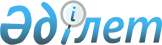 О республиканском бюджете на 2021-2023 годыЗакон Республики Казахстан от 2 декабря 2020 года № 379-VІ ЗРК.
      Примечание ИЗПИ!      Порядок введения в действие настоящего Закона см. ст. 29   
      Статья 1. Утвердить республиканский бюджет на 2021 – 2023 годы согласно приложениям 1, 2 и 3 к настоящему Закону соответственно, в том числе на 2021 год в следующих объемах:
      1) доходы – 12 405 717 446 тысяч тенге, в том числе по:
      налоговым поступлениям – 6 913 806 526 тысяч тенге;
      неналоговым поступлениям – 286 899 962 тысяч тенге;
      поступлениям от продажи основного капитала – 3 585 654 тысяч тенге;
      поступлениям трансфертов – 5 201 425 304 тысяч тенге;
      2) затраты – 14 911 075 741 тысячи тенге;
      3) чистое бюджетное кредитование – 223 459 837 тысяч тенге, в том числе:
      бюджетные кредиты – 392 058 235 тысяч тенге;
      погашение бюджетных кредитов – 168 598 398 тысяч тенге;
      4) сальдо по операциям с финансовыми активами – 30 847 068 тысяч тенге, в том числе:
      приобретение финансовых активов – 30 847 068 тысяч тенге;
      5) дефицит бюджета – -2 759 665 200 тысяч тенге, или 3,5 процента к валовому внутреннему продукту страны;
      6) ненефтяной дефицит бюджета – -8 243 730 200 тысяч тенге, или 10,6 процента к валовому внутреннему продукту страны;
      7) финансирование дефицита бюджета – 2 759 665 200 тысяч тенге.
      Сноска. Статья 1 в редакции Закона РК от 24.05.2021 № 44-VII (вводится в действие с 01.01.2021).


      Статья 2. Предусмотреть в республиканском бюджете на 2021 год поступления арендных плат за пользование Российской Федерацией комплексом "Байконур" в сумме 48 740 450 тысяч тенге и военными полигонами в сумме 8 516 575 тысяч тенге.
      Сноска. Статья 2 в редакции Закона РК 24.05.2021 № 44-VII (вводится в действие с 01.01.2021).


      Статья 3. Утвердить объемы поступлений на 2021 год, направляемых в Национальный фонд Республики Казахстан, согласно приложению 4 к настоящему Закону. 
      Статья 4. Установить, что в доход соответствующего бюджета зачисляются: 
      1) по коду "Налог на добычу полезных ископаемых" классификации поступлений бюджета Единой бюджетной классификации – задолженность недропользователей по роялти, а также роялти по контрактам на недропользование, в которых сохраняются гарантии стабильности налогового режима; 
      2) по коду "Социальный налог" классификации поступлений бюджета Единой бюджетной классификации – задолженность по взносам, ранее перечислявшимся в Пенсионный фонд, Государственный центр по выплате пенсий, Фонд обязательного медицинского страхования, Фонд государственного социального страхования, Фонд содействия занятости, а также отчисления пользователей автомобильных дорог, ранее поступавшие в Дорожный фонд.
      При этом налогоплательщики, осуществляющие деятельность по контрактам на недропользование, в которых сохраняются гарантии стабильности налогового режима, уменьшают вышеуказанные отчисления или социальный налог на суммы отчислений в Государственный фонд социального страхования, Фонд социального медицинского страхования, исчисленные в соответствии с законами Республики Казахстан "Об обязательном социальном страховании" и "Об обязательном социальном медицинском страховании".
      Статья 5. Предусмотреть в республиканском бюджете на 2021 год объемы бюджетных изъятий из областных бюджетов, бюджетов города республиканского значения, столицы в республиканский бюджет в сумме 451 425 304 тысяч тенге, в том числе:
      Атырауской – 213 751 848 тысяч тенге;
      Мангистауской – 13 416 746 тысяч тенге;
      города Алматы – 190 108 501 тысячи тенге;
      города Нур-Султана – 34 148 209 тысяч тенге.
      Статья 6. Предусмотреть в республиканском бюджете на 2021 год поступления трансфертов из областных бюджетов, бюджетов городов республиканского значения, столицы в сумме 200 000 000 тысяч тенге.
      Распределение поступлений трансфертов из областных бюджетов, бюджетов городов республиканского значения, столицы определяется решением Правительства Республики Казахстан.
      Статья 7. Предусмотреть в республиканском бюджете на 2021 год размер гарантированного трансферта из Национального фонда Республики Казахстан в сумме 2 700 000 000 тысяч тенге.
      Статья 8. Предусмотреть в республиканском бюджете на 2021 год целевой трансферт из Национального фонда Республики Казахстан в сумме 1 850 000 000 тысяч тенге на цели, определенные Президентом Республики Казахстан.
      Сноска. Статья 8 в редакции Закона РК от 24.05.2021 № 44-VII (вводится в действие с 01.01.2021).


      Статья 9. Установить с 1 января 2021 года:
      1) минимальный размер заработной платы – 42 500 тенге;
      2) минимальный размер государственной базовой пенсионной выплаты – 18 524 тенге;
      3) минимальный размер пенсии – 43 272 тенге;
      4) месячный расчетный показатель для исчисления пособий и иных социальных выплат, а также применения штрафных санкций, налогов и других платежей в соответствии с законодательством Республики Казахстан – 2 917 тенге;
      5) величину прожиточного минимума для исчисления размеров базовых социальных выплат – 34 302 тенге.
      Статья 10. Установить, что средства, направленные на пенсионные выплаты по возрасту и пенсионные выплаты за выслугу лет, предусмотрены с учетом повышения их размеров с 1 января 2021 года на 7 процентов.
      Статья 11. Установить с 1 января 2021 года размер взносов государства на обязательное социальное медицинское страхование, подлежащих уплате в фонд социального медицинского страхования, – 1,6 процента от объекта исчисления взносов государства.
      Статья 12. Установить с 1 января 2021 года месячный размер денежной компенсации на содержание жилища и оплату коммунальных услуг в сумме 3 739 тенге военнослужащим (кроме военнослужащих срочной службы) и сотрудникам специальных государственных и правоохранительных органов, государственной фельдъегерской службы.
      Статья 13. Предусмотреть в республиканском бюджете на 2021 год объемы субвенций, передаваемых из республиканского бюджета в областные бюджеты и бюджет города республиканского значения, в сумме 2 120 876 742 тысяч тенге, в том числе:
      Акмолинской – 159 776 910 тысяч тенге;
      Актюбинской – 110 138 668 тысяч тенге;
      Алматинской – 190 908 951 тысячи тенге;
      Восточно-Казахстанской – 217 475 731 тысячи тенге;
      Жамбылской – 193 906 105 тысяч тенге;
      Западно-Казахстанской – 75 347 255 тысяч тенге;
      Карагандинской – 134 306 419 тысяч тенге;
      Кызылординской – 176 498 658 тысяч тенге;
      Костанайской – 135 998 777 тысяч тенге;
      Павлодарской – 54 972 753 тысяч тенге;
      Северо-Казахстанской – 141 543 628 тысяч тенге;
      Туркестанской – 391 668 528 тысяч тенге;
      города Шымкента – 138 334 359 тысяч тенге.
      Статья 14. Распределение целевых текущих трансфертов областным бюджетам, бюджетам городов республиканского значения, столицы на 2021 год определяется на основании решения Правительства Республики Казахстан на:
      1) возмещение части расходов, понесенных субъектом агропромышленного комплекса, при инвестиционных вложениях;
      2) субсидирование в рамках гарантирования и страхования займов субъектов агропромышленного комплекса;
      3) субсидирование процентной ставки по кредитным и лизинговым обязательствам в рамках направления по финансовому оздоровлению субъектов агропромышленного комплекса;
      4) субсидирование ставок вознаграждения при кредитовании, а также лизинге на приобретение сельскохозяйственных животных, техники и технологического оборудования;
      5) субсидирование купонного вознаграждения по облигациям;
      6) субсидирование стоимости пестицидов, биоагентов (энтомофагов), предназначенных для проведения обработки против вредных и особо опасных вредных организмов с численностью выше экономического порога вредоносности и карантинных объектов;
      6-1) субсидирование развития семеноводства;
      7) возмещение физическим и юридическим лицам затрат на закладку и выращивание уничтоженных плодово-ягодных культур, зараженных бактериальным ожогом плодовых;
      7-1) субсидирование стоимости удобрений (за исключением органических);
      7-2) повышение должностных окладов сотрудников органов внутренних дел;
      7-3) передачу функций охраны объектов в конкурентную среду;
      7-4) выплату надбавок медицинским работникам, задействованным в противоэпидемических мероприятиях в рамках борьбы с коронавирусом (COVID-19);
      7-5) выплату компенсации за наем (аренду) жилья и жилищные выплаты сотрудникам специальных учреждений, конвойной службы, дежурных частей и центров оперативного управления, кинологических подразделений и помощникам участковых инспекторов полиции;
      8) выплату государственной адресной социальной помощи;
      9) введение стандартов оказания специальных социальных услуг;
      10) размещение государственного социального заказа в неправительственных организациях;
      11) обеспечение прав и улучшение качества жизни инвалидов в Республике Казахстан;
      12) услуги по замене и настройке речевых процессоров к кохлеарным имплантам;
      13) субсидирование затрат работодателя на создание специальных рабочих мест для трудоустройства инвалидов;
      14) повышение заработной платы работников государственных организаций: медико-социальных учреждений стационарного и полустационарного типов, организаций надомного обслуживания, временного пребывания, центров занятости населения;
      15) увеличение оплаты труда педагогов организаций дошкольного образования;
      16) доплату за проведение внеурочных мероприятий педагогам физической культуры государственных организаций дошкольного образования;
      17) доплату за квалификационную категорию педагогам государственных организаций дошкольного образования;
      17-1) обеспечение охвата дошкольным воспитанием и обучением детей от трех до шести лет;
      18) реализацию подушевого финансирования в государственных организациях среднего образования;
      19) увеличение оплаты труда педагогов государственных организаций образования, за исключением организаций дополнительного образования для взрослых;
      20) доплату за квалификационную категорию педагогам государственных организаций образования, за исключением организаций дополнительного образования для взрослых;
      21) доплату за проведение внеурочных мероприятий педагогам физической культуры государственных организаций среднего образования;
      22) доплату за степень магистра методистам методических центров (кабинетов) государственных организаций среднего образования;
      23) доплату за проведение внеурочных мероприятий педагогам физической культуры государственных организаций технического и профессионального, послесреднего образования;
      24) приобретение оборудования для колледжей в рамках проекта "Жас маман";
      25) увеличение оплаты труда педагогов государственных организаций технического и профессионального, послесреднего образования;
      26) доплату за квалификационную категорию педагогам государственных организаций технического и профессионального, послесреднего образования;
      27) размещение государственного образовательного заказа на подготовку специалистов с высшим образованием для детей из многодетных и малообеспеченных семей;
      28) проведение медицинской организацией мероприятий, снижающих половое влечение, осуществляемых на основании решения суда;
      29) материально-техническое оснащение организаций здравоохранения на местном уровне;
      30) возмещение лизинговых платежей по санитарному транспорту, приобретенному на условиях финансового лизинга;
      31) закуп вакцин и других иммунобиологических препаратов;
      32) пропаганду здорового образа жизни;
      33) реализацию мероприятий по профилактике и борьбе со СПИД;
      34) увеличение размера государственной стипендии обучающимся в организациях технического и профессионального, послесреднего образования;
      35) повышение заработной платы работников организаций в области здравоохранения местных исполнительных органов;
      36) установление доплат к должностному окладу за особые условия труда в организациях культуры и архивных учреждениях управленческому и основному персоналу государственных организаций культуры и архивных учреждений;
      36-1) увеличение оплаты труда медицинских работников государственных организаций в сфере физической культуры и спорта;
      37) увеличение оплаты труда педагогов государственных организаций среднего и дополнительного образования в сфере физической культуры и спорта;
      38) реализацию мероприятий по социальной и инженерной инфраструктуре в сельских населенных пунктах в рамках проекта "Ауыл – Ел бесігі";
      39) предоставление государственных грантов молодым предпринимателям для реализации новых бизнес-идей в рамках Государственной программы поддержки и развития бизнеса "Дорожная карта бизнеса – 2025";
      40) субсидирование ставки вознаграждения и гарантирование по кредитам в рамках Государственной программы поддержки и развития бизнеса "Дорожная карта бизнеса – 2025" и Механизма кредитования приоритетных проектов;
      40-1) обеспечение и проведение выборов акимов городов районного значения, сел, поселков, сельских округов;
      41) финансирование приоритетных проектов транспортной инфраструктуры;
      41-1) изъятие земельных участков для государственных нужд;
      42) приобретение жилья коммунального жилищного фонда для социально уязвимых слоев населения и (или) малообеспеченных многодетных семей;
      43) приобретение жилья коммунального жилищного фонда для работающей молодежи.
      Порядок использования целевых текущих трансфертов областными бюджетами, бюджетами городов республиканского значения, столицы на 2021 год, указанных в подпунктах 11), 12) и 35) части первой настоящей статьи, определяется на основании решения Правительства Республики Казахстан.
      Сноска. Статья 14 с изменениями, внесенными Законом РК от 24.05.2021 № 44-VII (вводится в действие с 01.01.2021).


      Статья 15. Распределение сумм кредитов областным бюджетам, бюджетам городов республиканского значения, столицы на содействие развитию предпринимательства в областных центрах, городах Нур-Султане, Алматы, Шымкенте, Семее и моногородах на 2021 год определяется на основании решения Правительства Республики Казахстан.
      Статья 16. Распределение и (или) порядок использования средств на реализацию мероприятий Государственной программы развития продуктивной занятости и массового предпринимательства на 2017 – 2021 годы "Еңбек" определяются на основании решения Правительства Республики Казахстан.
      Статья 17. Распределение и (или) порядок использования средств на возмещение ущерба работникам ликвидированных шахт, переданных товариществу с ограниченной ответственностью "Карагандаликвидшахт", определяются на основании решения Правительства Республики Казахстан.
      Статья 18. Распределение средств на реализацию мероприятий Дорожной карты занятости на 2020 – 2021 годы определяется на основании решения Правительства Республики Казахстан.
      Статья 19. Утвердить резерв Правительства Республики Казахстан на 2021 год в сумме 231 696 458 тысяч тенге.
      Сноска. Статья 19 в редакции Закона РК от 24.05.2021 № 44-VII (вводится в действие с 01.01.2021).


      Статья 20. Учесть, что в составе затрат Министерства по чрезвычайным ситуациям Республики Казахстан на 2021 год предусмотрены средства на формирование и хранение государственного материального резерва в сумме 12 917 877 тысяч тенге с отражением в доходах республиканского бюджета средств от реализации материальных ценностей, выпущенных в порядке освежения, в сумме 3 585 654 тысяч тенге.
      Статья 21. Учесть, что в составе затрат Министерства индустрии и инфраструктурного развития Республики Казахстан на 2021 год предусмотрены средства для перечисления акционерному обществу "Национальная компания "ҚазАвтоЖол" на выполнение обязательств по договору доверительного управления государственным имуществом в сумме 37 940 506 тысяч тенге.
      Статья 22. Предусмотреть в республиканском бюджете на 2021 год 709 873 тысячи тенге для погашения и обслуживания гарантированных государством займов.
      Статья 23. Установить лимит предоставления государственных гарантий Республики Казахстан в 2021 году в размере 900 000 000 тысяч тенге.
      Сноска. Статья 23 в редакции Закона РК от 24.05.2021 № 44-VII (вводится в действие с 01.01.2021).


      Статья 24. Установить лимит предоставления государственных гарантий по поддержке экспорта в 2021 году в размере 100 200 000 тысяч тенге.
      Сноска. Статья 24 в редакции Закона РК от 24.05.2021 № 44-VII (вводится в действие с 01.01.2021).


      Статья 25. Установить лимит правительственного долга на 31 декабря 2021 года в размере 18 260 000 000 тысяч тенге.
      Сноска. Статья 25 в редакции Закона РК от 24.05.2021 № 44-VII (вводится в действие с 01.01.2021).


      Статья 26. Установить лимит предоставления поручительств государства на 2021 год в размере 45 034 000 тысяч тенге.
      Сноска. Статья 26 в редакции Закона РК от 24.05.2021 № 44-VII (вводится в действие с 01.01.2021).


      Статья 27. Установить лимит государственных обязательств по проектам государственно-частного партнерства, в том числе государственных концессионных обязательств Правительства Республики Казахстан, на 2021 год в размере 2 481 143 489 тысяч тенге.
      Сноска. Статья 27 в редакции Закона РК от 24.05.2021 № 44-VII (вводится в действие с 01.01.2021).


      Статья 28. Утвердить перечень республиканских бюджетных программ (подпрограмм), не подлежащих секвестру в процессе исполнения республиканского бюджета на 2021 год, согласно приложению 5 к настоящему Закону.
      Установить, что в процессе исполнения местных бюджетов на 2021 год не подлежат секвестру местные бюджетные программы согласно приложению 6 к настоящему Закону.   
      Статья 29. Настоящий Закон вводится в действие с 1 января 2021 года.    Республиканский бюджет на 2021 год
      Сноска. Приложение 1 в редакции Закона РК от 24.05.2021 № 44-VII (вводится в действие с 01.01.2021). Республиканский бюджет на 2022 год   Республиканский бюджет на 2023 год   Объемы поступлений в бюджет на 2021 год, направляемые в Национальный фонд Республики Казахстан
      Сноска. Приложение 4 в редакции Закона РК от 24.05.2021 № 44-VII (вводится в действие с 01.01.2021). Перечень республиканских бюджетных программ (подпрограмм), не подлежащих секвестру в процессе исполнения республиканского бюджета на 2021 год Перечень местных бюджетных программ, не подлежащих секвестру в процессе исполнения местных бюджетов на 2021 год 
					© 2012. РГП на ПХВ «Институт законодательства и правовой информации Республики Казахстан» Министерства юстиции Республики Казахстан
				
      Президент Республики Казахстан

К. ТОКАЕВ    
ПРИЛОЖЕНИЕ 1     
к Закону Республики Казахстан   
"О республиканском бюджете   
на 2021 - 2023 годы"   
от 2 декабря 2020 года   
№ 379-VI ЗРК      
Категория
Наименование
Сумма, тыс. тенге
Класс
Класс
Наименование
Сумма, тыс. тенге
Подкласс
Наименование
Сумма, тыс. тенге
Наименование
Сумма, тыс. тенге
I. Доходы
12 405 717 446
1
Налоговые поступления
6 913 806 526
01
Подоходный налог
1 870 226 706
1
Корпоративный подоходный налог
1 870 226 706
05
Внутренние налоги на товары, работы и услуги
3 657 797 971
1
Hалог на добавленную стоимость
3 036 094 254
2
Акцизы
116 868 850
3
Поступления за использование природных и других ресурсов
487 022 815
4
Сборы за ведение предпринимательской и профессиональной деятельности
4 485 538
5
Налог на игорный бизнес
13 326 514
06
Hалоги на международную торговлю и внешние операции
1 344 413 259
1
Таможенные платежи
1 321 086 216
2
Прочие налоги на международную торговлю и операции
23 327 043
07
Прочие налоги
2 153 555
1
Прочие налоги
2 153 555
08
Обязательные платежи, взимаемые за совершение юридически значимых действий и (или) выдачу документов уполномоченными на то государственными органами или должностными лицами
39 215 035
1
Государственная пошлина
39 215 035
2
Неналоговые поступления
286 899 962
01
Доходы от государственной собственности
215 380 090
1
Поступления части чистого дохода государственных предприятий
1 178 565
3
Дивиденды на государственные пакеты акций, находящиеся в государственной собственности
139 908 283
4
Доходы на доли участия в юридических лицах, находящиеся в государственной собственности
4 488 943
5
Доходы от аренды имущества, находящегося в государственной собственности
58 490 365
6
Вознаграждения за размещение бюджетных средств на банковских счетах
1 000 000
Категория
Наименование
Сумма, тыс. тенге
Класс
Наименование
Сумма, тыс. тенге
Подкласс
Наименование
Сумма, тыс. тенге
Наименование
Сумма, тыс. тенге
7
Вознаграждения по кредитам, выданным из государственного бюджета
2 395 128
9
Прочие доходы от государственной собственности
7 918 806
02
Поступления от реализации товаров (работ, услуг) государственными учреждениями, финансируемыми из государственного бюджета
2 832 903
1
Поступления от реализации товаров (работ, услуг) государственными учреждениями, финансируемыми из государственного бюджета
2 832 903
03
Поступления денег от проведения государственных закупок, организуемых государственными учреждениями, финансируемыми из государственного бюджета
129 082
1
Поступления денег от проведения государственных закупок, организуемых государственными учреждениями, финансируемыми из государственного бюджета
129 082
04
Штрафы, пени, санкции, взыскания, налагаемые государственными учреждениями, финансируемыми из государственного бюджета, а также содержащимися и финансируемыми из бюджета (сметы расходов) Национального Банка Республики Казахстан
10 386 938
1
Штрафы, пени, санкции, взыскания, налагаемые государственными учреждениями, финансируемыми из государственного бюджета, а также содержащимися и финансируемыми из бюджета (сметы расходов) Национального Банка Республики Казахстан, за исключением поступлений от организаций нефтяного сектора и в Фонд компенсации потерпевшим
10 386 938
05
Гранты
1 204 668
2
Финансовая помощь
1 204 668
06
Прочие неналоговые поступления
56 966 281
1
Прочие неналоговые поступления
56 966 281
3
Поступления от продажи основного капитала
3 585 654
02
Продажа товаров из государственного материального резерва
3 585 654
1
Продажа товаров из государственного материального резерва
3 585 654
4
Поступления трансфертов
5 201 425 304
01
Трансферты из нижестоящих органов государственного управления
651 425 304
1
Трансферты из областных бюджетов, бюджетов городов республиканского значения, столицы
651 425 304
04
Трансферты из Национального фонда
4 550 000 000
1
Трансферты из Национального фонда в республиканский бюджет
4 550 000 000
Функциональная группа
Функциональная группа
Функциональная группа
Наименование
Сумма, тыс. тенге
Сумма, тыс. тенге
Сумма, тыс. тенге
Сумма, тыс. тенге
Администратор
Администратор
Наименование
Сумма, тыс. тенге
Сумма, тыс. тенге
Сумма, тыс. тенге
Сумма, тыс. тенге
Программа
Наименование
Сумма, тыс. тенге
Сумма, тыс. тенге
Сумма, тыс. тенге
Сумма, тыс. тенге
Наименование
Сумма, тыс. тенге
Сумма, тыс. тенге
Сумма, тыс. тенге
Сумма, тыс. тенге
II. Затраты
14 911 075 741
14 911 075 741
14 911 075 741
14 911 075 741
1
Государственные услуги общего характера
623 190 583
623 190 583
623 190 583
623 190 583
101
Администрация Президента Республики Казахстан
8 728 706
8 728 706
8 728 706
8 728 706
001
Услуги по обеспечению деятельности Главы государства
6 944 701
6 944 701
6 944 701
6 944 701
002
Услуги по прогнозно-аналитическому обеспечению стратегических аспектов внутренней и внешней политики государства
615 354
615 354
615 354
615 354
003
Услуги по обеспечению сохранности архивного фонда, печатных изданий и их специальному использованию
512 304
512 304
512 304
512 304
007
Услуги по обеспечению деятельности Службы центральных коммуникаций
656 347
656 347
656 347
656 347
104
Канцелярия Премьер-Министра Республики Казахстан
2 396 962
2 396 962
2 396 962
2 396 962
001
Услуги по обеспечению деятельности Премьер-Министра Республики Казахстан 
2 396 962
2 396 962
2 396 962
2 396 962
106
Национальный центр по правам человека
174 860
174 860
174 860
174 860
001
Услуги по наблюдению за соблюдением прав и свобод человека и гражданина
106 230
106 230
106 230
106 230
008
Укрепление Национального превентивного механизма по предупреждению пыток
68 630
68 630
68 630
68 630
107
Аппарат Высшего Судебного Совета Республики Казахстан
323 211
323 211
323 211
323 211
001
Услуги по обеспечению деятельности Высшего Судебного Совета Республики Казахстан
323 211
323 211
323 211
323 211
108
Канцелярия Первого Президента Республики Казахстан – Елбасы
2 175 192
2 175 192
2 175 192
2 175 192
001
Услуги по обеспечению деятельности Первого Президента Республики Казахстан – Елбасы
1 156 949
1 156 949
1 156 949
1 156 949
008
Услуги по обеспечению деятельности Библиотеки Первого Президента Республики Казахстан – Елбасы
1 018 243
1 018 243
1 018 243
1 018 243
201
Министерство внутренних дел Республики Казахстан
83 322 123
83 322 123
83 322 123
83 322 123
001
Услуги по определению и организации реализации государственной политики в области охраны общественного порядка и обеспечения общественной безопасности, уголовно-исполнительной системы
83 322 123
83 322 123
83 322 123
83 322 123
204
Министерство иностранных дел Республики Казахстан
79 832 227
79 832 227
79 832 227
79 832 227
001
Услуги по координации внешнеполитической деятельности
54 489 132
54 489 132
54 489 132
54 489 132
003
Делимитация и демаркация Государственной границы Республики Казахстан
95 154
95 154
95 154
95 154
005
Заграничные командировки
2 233 595
2 233 595
2 233 595
2 233 595
008
Обеспечение специальной, инженерно-технической и физической защиты дипломатических представительств за рубежом
60 574
60 574
60 574
60 574
013
Представление интересов Республики Казахстан в международных организациях, уставных и других органах Содружества Независимых Государств
487 190
487 190
487 190
487 190
017
Участие Республики Казахстан в международных организациях, иных международных и прочих органах
20 259 234
20 259 234
20 259 234
20 259 234
019
Обеспечение реализации информационно-имиджевой политики
2 138 011
2 138 011
2 138 011
2 138 011
021
Обеспечение мероприятий по защите прав и интересов граждан Республики Казахстан за рубежом
69 337
69 337
69 337
69 337
207
Министерство экологии, геологии и природных ресурсов Республики Казахстан
8 967 102
8 967 102
8 967 102
8 967 102
001
Услуги по координации деятельности в сфере экологии, геологии и природных ресурсов
8 967 102
8 967 102
8 967 102
8 967 102
209
Министерство информации и общественного развития Республики Казахстан
10 237 418
10 237 418
10 237 418
10 237 418
001
Формирование государственной политики в сфере информации и общественного развития
6 623 233
6 623 233
6 623 233
6 623 233
002
Реализация государственной политики в сфере общественного согласия
3 614 185
3 614 185
3 614 185
3 614 185
211
Министерство торговли и интеграции Республики Казахстан
3 793 343
3 793 343
3 793 343
3 793 343
001
Формирование и реализация политики государства в сфере внутренней и внешней торговой политики, международной экономической интеграции, защиты прав потребителей, технического регулирования, стандартизации и обеспечения единства измерений, развития и продвижения несырьевого экспорта
3 793 343
3 793 343
3 793 343
3 793 343
217
Министерство финансов Республики Казахстан
153 010 656
153 010 656
153 010 656
153 010 656
001
Услуги по обеспечению бюджетного планирования, исполнения и контроля за исполнением государственного бюджета
85 062 943
85 062 943
85 062 943
85 062 943
002
Осуществление аудита инвестиционных проектов, финансируемых международными финансовыми организациями
24 338
24 338
24 338
24 338
019
Выплата курсовой разницы по льготным жилищным кредитам
13 268
13 268
13 268
13 268
030
Создание и развитие информационных систем Министерства финансов Республики Казахстан
6 951 273
6 951 273
6 951 273
6 951 273
067
Финансирование политических партий
8 442 227
8 442 227
8 442 227
8 442 227
072
Реформирование системы налогового администрирования
1 190 093
1 190 093
1 190 093
1 190 093
094
Управление государственными активами
1 530 805
1 530 805
1 530 805
1 530 805
205
Модернизация и техническое дооснащение пунктов пропуска на границе
49 795 709
49 795 709
49 795 709
49 795 709
223
Министерство цифрового развития, инноваций и аэрокосмической промышленности Республики Казахстан
7 276 288
7 276 288
7 276 288
7 276 288
001
Формирование и реализация политики государства в сфере цифровизации, инноваций, аэрокосмической и электронной промышленности, информационной безопасности в сфере информатизации и связи (кибербезопасности), топографо-геодезии и картографии
7 276 288
7 276 288
7 276 288
7 276 288
225
Министерство образования и науки Республики Казахстан
64 417 644
64 417 644
64 417 644
64 417 644
130
Базовое финансирование субъектов научной и (или) научно-технической деятельности
5 797 525
5 797 525
5 797 525
5 797 525
217
Развитие науки
58 620 119
58 620 119
58 620 119
58 620 119
241
Министерство энергетики Республики Казахстан
2 964 665
2 964 665
2 964 665
2 964 665
001
Услуги по координации деятельности в сфере энергетики, атомной энергии, нефтегазовой и нефтехимической промышленности
2 964 665
2 964 665
2 964 665
2 964 665
243
Министерство национальной экономики Республики Казахстан
9 320 902
9 320 902
9 320 902
9 320 902
001
Услуги по формированию государственной политики по привлечению инвестиций, развитию экономической политики, регулированию деятельности субъектов естественных монополий, координации деятельности в области регионального развития и развития предпринимательства
6 675 402
6 675 402
6 675 402
6 675 402
006
Обеспечение реализации исследований проектов, осуществляемых совместно с международными организациями
915 637
915 637
915 637
915 637
057
Участие Казахстана в инициативах и инструментах Организации экономического сотрудничества и развития в рамках сотрудничества Казахстана с Организацией экономического сотрудничества и развития
147 360
147 360
147 360
147 360
073
Обеспечение реализации проектов по содействию устойчивому развитию и росту Республики Казахстан, осуществляемых совместно с международными финансовыми организациями в рамках рамочных соглашений о партнерстве
1 080 442
1 080 442
1 080 442
1 080 442
096
Проведение исследования социально-экономического положения Республики Казахстан в рамках сотрудничества между Республикой Казахстан и Организацией экономического сотрудничества и развития
502 061
502 061
502 061
502 061
249
Министерство индустрии и инфраструктурного развития Республики Казахстан
49 843 606
49 843 606
49 843 606
49 843 606
001
Формирование и реализация политики государства в сфере промышленности, оборонной промышленности, участия в проведении единой военно-технической политики и военно-технического сотрудничества, руководство в области формирования, размещения и выполнения оборонного заказа, формирования индустриальной политики, развития инфраструктуры и конкурентного рынка, транспорта и коммуникаций, строительства, жилищно-коммунального хозяйства
9 843 606
9 843 606
9 843 606
9 843 606
222
Выплата премий по вкладам в жилищные строительные сбережения
40 000 000
40 000 000
40 000 000
40 000 000
406
Счетный комитет по контролю за исполнением республиканского бюджета
2 328 408
2 328 408
2 328 408
2 328 408
001
Услуги по обеспечению контроля за исполнением республиканского бюджета
1 753 474
1 753 474
1 753 474
1 753 474
007
Совершенствование системы государственного аудита и финансового контроля
574 934
574 934
574 934
574 934
608
Агентство Республики Казахстан по делам государственной службы
4 433 207
4 433 207
4 433 207
4 433 207
001
Формирование и реализация единой государственной политики в сфере государственной службы
3 215 604
3 215 604
3 215 604
3 215 604
008
Институциональная поддержка регионального хаба в сфере государственной службы
541 200
541 200
541 200
541 200
012
Услуги по тестированию кадров государственной службы республики
220 565
220 565
220 565
220 565
017
Создание и развитие информационных систем Агентства Республики Казахстан по делам государственной службы
455 838
455 838
455 838
455 838
625
Агентство Республики Казахстан по регулированию и развитию финансового рынка
8 494 091
8 494 091
8 494 091
8 494 091
001
Формирование и реализация государственной политики по регулированию и развитию финансового рынка
8 494 091
8 494 091
8 494 091
8 494 091
626
Агентство по стратегическому планированию и реформам Республики Казахстан
18 796 392
18 796 392
18 796 392
18 796 392
001
Услуги по содействию в формировании и эффективной реализации реформ, осуществление государственной политики в сферах стратегического планирования, государственной статистической деятельности, участие в совершенствовании системы государственного управления и квазигосударственного сектора
10 856 518
10 856 518
10 856 518
10 856 518
002
Обеспечение представления статистической информации
7 939 874
7 939 874
7 939 874
7 939 874
627
Агентство по защите и развитию конкуренции Республики Казахстан
1 680 394
1 680 394
1 680 394
1 680 394
001
Обеспечение деятельности уполномоченного органа по формированию государственной политики в области защиты конкуренции и ограничения монополистической деятельности
1 680 394
1 680 394
1 680 394
1 680 394
628
Агентство Республики Казахстан по финансовому мониторингу
16 199 141
16 199 141
16 199 141
16 199 141
001
Услуги по обеспечению противодействия легализации (отмыванию) доходов и финансированию терроризма, борьбы с экономическими и финансовыми правонарушениями
16 199 141
16 199 141
16 199 141
16 199 141
637
Аппарат Конституционного Совета Республики Казахстан
415 810
415 810
415 810
415 810
001
Обеспечение верховенства Конституции Республики Казахстан на территории республики
415 810
415 810
415 810
690
Центральная избирательная комиссия Республики Казахстан
11 237 957
11 237 957
11 237 957
001
Организация проведения выборов
703 815
703 815
703 815
002
Проведение выборов
5 812 430
5 812 430
5 812 430
033
Целевые текущие трансферты областным бюджетам на обеспечение и проведение выборов акимов городов районного значения, сел, поселков, сельских округов
4 721 712
4 721 712
4 721 712
693
Управление материально-технического обеспечения
13 756 263
13 756 263
13 756 263
001
Услуги по обеспечению деятельности Парламента Республики Казахстан
13 756 263
13 756 263
13 756 263
694
Управление Делами Президента Республики Казахстан
59 064 015
59 064 015
59 064 015
001
Услуги по обеспечению осуществления государственных функций и полномочий Управления делами Президента Республики Казахстан
58 038 948
58 038 948
58 038 948
055
Обновление парка автомашин для государственных органов
1 025 067
1 025 067
1 025 067
2
Оборона
717 682 911
717 682 911
717 682 911
202
Министерство по чрезвычайным ситуациям Республики Казахстан
133 651 883
133 651 883
133 651 883
001
Услуги по определению и организации реализации государственной политики в области предупреждения и ликвидации чрезвычайных ситуаций природного и техногенного характера, промышленной безопасности, формированию и реализации государственного материального резерва
12 068 726
12 068 726
12 068 726
002
Организация деятельности в области предупреждения и ликвидации чрезвычайных ситуаций природного и техногенного характера
54 214 498
54 214 498
54 214 498
006
Строительство и реконструкция объектов защиты от чрезвычайных ситуаций природного и техногенного характера
45 037 932
45 037 932
45 037 932
007
Капитальные расходы органов и учреждений по чрезвычайным ситуациям
22 330 727
22 330 727
22 330 727
208
Министерство обороны Республики Казахстан
339 762 015
339 762 015
339 762 015
001
Услуги по определению и реализации государственной политики в области организации обороны и Вооруженных Сил Республики Казахстан
3 215 538
3 215 538
3 215 538
047
Обеспечение боевой, мобилизационной готовности Вооруженных Сил Республики Казахстан
336 546 477
336 546 477
336 546 477
249
Министерство индустрии и инфраструктурного развития Республики Казахстан
244 269 013
244 269 013
244 269 013
004
Обеспечение исполнения государственного оборонного заказа
244 269 013
244 269 013
244 269 013
3
Общественный порядок, безопасность, правовая, судебная, уголовно-исполнительная деятельность
789 482 459
789 482 459
789 482 459
104
Канцелярия Премьер-Министра Республики Казахстан
1 767 444
1 767 444
1 767 444
003
Услуги по обеспечению фельдъегерской связью государственных учреждений
1 767 444
1 767 444
1 767 444
201
Министерство внутренних дел Республики Казахстан
230 790 594
230 790 594
230 790 594
015
Обеспечение населения документами, удостоверяющими личность, водительскими удостоверениями, документами, номерными знаками для государственной регистрации транспортных средств
17 891 921
17 891 921
17 891 921
076
Охрана общественного порядка и обеспечение общественной безопасности
154 006 802
154 006 802
154 006 802
077
Организация деятельности уголовно-исполнительной системы
47 345 846
47 345 846
47 345 846
078
Осуществление оперативно-розыскной деятельности органов внутренних дел
11 546 025
11 546 025
11 546 025
221
Министерство юстиции Республики Казахстан
47 506 371
47 506 371
47 506 371
001
Правовое обеспечение деятельности государства
11 395 055
11 395 055
11 395 055
005
Оказание юридической помощи адвокатами
1 813 004
1 813 004
1 813 004
006
Научное сопровождение законотворческой деятельности государственных органов
408 001
408 001
408 001
009
Обеспечение населения правовой информацией и ведение Единой системы правовой информации
1 097 199
1 097 199
1 097 199
047
Защита и представление интересов государства в арбитражах, иностранных арбитражах, иностранных государственных и судебных органах, а также в процессе доарбитражного и досудебного урегулирования споров, оценка перспектив судебных или арбитражных разбирательств, проводимых за рубежом с участием Правительства Республики Казахстан
21 195 500
21 195 500
21 195 500
061
Строительство объектов судебной экспертизы
1 940 832
1 940 832
1 940 832
065
Услуги по судебным экспертизам
9 656 780
9 656 780
9 656 780
410
Комитет национальной безопасности Республики Казахстан
352 668 330
352 668 330
352 668 330
001
Обеспечение национальной безопасности
347 115 523
347 115 523
347 115 523
002
Программа развития системы национальной безопасности
5 552 807
5 552 807
5 552 807
501
Верховный Суд Республики Казахстан
56 194 237
56 194 237
56 194 237
001
Обеспечение судебными органами судебной защиты прав, свобод и законных интересов граждан и организаций
56 194 237
56 194 237
56 194 237
502
Генеральная прокуратура Республики Казахстан
38 450 651
38 450 651
38 450 651
001
Осуществление высшего надзора за точным и единообразным применением законов и подзаконных актов в Республике Казахстан
37 948 789
37 948 789
37 948 789
015
Создание оперативной системы обеспечения правовой статистической информацией
501 862
501 862
501 862
624
Агентство Республики Казахстан по противодействию коррупции (Антикоррупционная служба)
24 172 410
24 172 410
24 172 410
001
Формирование и реализация единой государственной политики по противодействию коррупционным преступлениям
14 390 672
14 390 672
14 390 672
002
Оперативно-розыскная деятельность по противодействию коррупционным преступлениям и правонарушениям
6 827 502
6 827 502
6 827 502
015
Проведение антикоррупционной экспертизы проектов нормативных правовых актов
2 954 236
2 954 236
2 954 236
628
Агентство Республики Казахстан по финансовому мониторингу
6 318 369
6 318 369
6 318 369
002
Осуществление оперативно-розыскной деятельности
5 849 569
5 849 569
5 849 569
003
Досудебное расследование
468 800
468 800
468 800
681
Служба государственной охраны Республики Казахстан
31 614 053
31 614 053
31 614 053
001
Обеспечение безопасности охраняемых лиц и объектов
30 051 052
30 051 052
30 051 052
002
Программа развития Службы государственной охраны Республики Казахстан
1 563 001
1 563 001
1 563 001
4
Образование
1 373 457 564
1 373 457 564
1 373 457 564
104
Канцелярия Премьер-Министра Республики Казахстан
208 713
208 713
208 713
009
Целевой вклад в АОО "Назарбаев Университет"
208 713
208 713
208 713
201
Министерство внутренних дел Республики Казахстан
11 569 753
11 569 753
11 569 753
079
Обучение, повышение квалификации и переподготовка кадров Министерства внутренних дел Республики Казахстан
11 569 753
11 569 753
11 569 753
202
Министерство по чрезвычайным ситуациям Республики Казахстан
1 781 941
1 781 941
1 781 941
003
Обучение, повышение квалификации и переподготовка кадров Министерства по чрезвычайным ситуациям Республики Казахстан
1 781 941
1 781 941
1 781 941
208
Министерство обороны Республики Казахстан
15 869 652
15 869 652
15 869 652
005
Общеобразовательное обучение в специализированных организациях образования
1 710 977
1 710 977
1 710 977
011
Подготовка специалистов с высшим и послевузовским профессиональным образованием
13 302 001
13 302 001
13 302 001
017
Подготовка специалистов в организациях технического и профессионального, послесреднего образования
856 674
856 674
856 674
221
Министерство юстиции Республики Казахстан
23 377
23 377
23 377
060
Повышение квалификации и переподготовка судебно-экспертных кадров
23 377
23 377
23 377
225
Министерство образования и науки Республики Казахстан
1 267 198 761
1 267 198 761
1 267 198 761
001
Формирование и реализация государственной политики в области образования и науки
11 418 565
11 418 565
11 418 565
017
Инновационные возможности и модернизация образования: на пути к экологической культуре для устойчивого развития страны
506 025
506 025
506 025
060
Целевой вклад в АОО "Назарбаев Интеллектуальные школы"
21 895 054
21 895 054
21 895 054
092
Целевой вклад в АОО "Назарбаев Университет"
7 021 994
7 021 994
7 021 994
098
Обеспечение доступности дошкольного воспитания и обучения
76 376 880
76 376 880
76 376 880
099
Обеспечение доступности качественного школьного образования
759 971 317
759 971 317
759 971 317
203
Обеспечение кадрами с техническим и профессиональным образованием
70 125 574
70 125 574
70 125 574
204
Обеспечение кадрами с высшим и послевузовским образованием
310 814 823
310 814 823
310 814 823
221
Повышение квалификации и переподготовка кадров государственных организаций дошкольного образования
411 922
411 922
411 922
222
Повышение квалификации и переподготовка кадров государственных организаций среднего образования
2 358 061
2 358 061
2 358 061
223
Повышение квалификации и переподготовка кадров государственных организаций технического и профессионального образования
855 411
855 411
855 411
227
Модернизация среднего образования
2 697 180
2 697 180
2 697 180
229
Реализация инициативы Фонда Нурсултана Назарбаева на выявление и поддержку талантов "EL UMITI"
370 000
370 000
370 000
230
Развитие государственного языка и других языков народа Казахстана
475 993
475 993
475 993
231
Обеспечение реализации Соглашения об условиях и порядке размещения Тюркской Академии
23 874
23 874
23 874
232
Целевые трансферты на развитие бюджету Жамбылской области на строительство биофармацевтического завода
1 597 008
1 597 008
1 597 008
233
Услуги по обеспечению биологической безопасности в сфере науки
279 080
279 080
279 080
226
Министерство здравоохранения Республики Казахстан
34 878 149
34 878 149
34 878 149
003
Подготовка специалистов в организациях технического и профессионального, послесреднего образования и оказание социальной поддержки обучающимся
579 189
579 189
579 189
005
Повышение квалификации и переподготовка кадров организаций здравоохранения
647 745
647 745
006
Подготовка специалистов с высшим, послевузовским образованием и оказание социальной поддержки обучающимся
33 122 559
33 122 559
072
Целевые текущие трансферты областным бюджетам, бюджетам городов республиканского значения, столицы на увеличение размера государственной стипендии обучающимся в организациях технического и профессионального, послесреднего образования
528 656
528 656
240
Министерство культуры и спорта Республики Казахстан
36 725 232
36 725 232
005
Обучение и воспитание одаренных в культуре и искусстве детей
1 996 112
1 996 112
006
Подготовка специалистов в организациях технического, профессионального, послесреднего образования и оказание социальной поддержки обучающимся в области культуры и искусства
2 245 284
2 245 284
007
Повышение квалификации и переподготовка кадров в области культуры и искусства
2 242
2 242
038
Обучение и воспитание одаренных в спорте детей
18 793 081
18 793 081
041
Подготовка кадров в области культуры и искусства
12 586 599
12 586 599
045
Услуги по организации образовательной деятельности для подготовки кадров в области туризма
1 101 914
1 101 914
501
Верховный Суд Республики Казахстан
516 059
516 059
017
Организация послевузовского образования, переподготовка и повышение квалификации судейских кадров
516 059
516 059
502
Генеральная прокуратура Республики Казахстан
2 584 413
2 584 413
018
Повышение профессионального уровня и послевузовское образование сотрудников правоохранительных органов
2 584 413
2 584 413
608
Агентство Республики Казахстан по делам государственной службы
2 013 019
2 013 019
002
Повышение квалификации государственных служащих
431 119
431 119
013
Услуги по подготовке, переподготовке и повышению квалификации государственных служащих
1 581 900
1 581 900
694
Управление Делами Президента Республики Казахстан
88 495
88 495
011
Повышение квалификации и переподготовка кадров медицинских организаций
88 495
88 495
5
Здравоохранение
1 866 739 765
1 866 739 765
201
Министерство внутренних дел Республики Казахстан
5 989 258
5 989 258
014
Услуги по лечению военнослужащих, сотрудников правоохранительных органов и членов их семей
5 989 258
5 989 258
202
Министерство по чрезвычайным ситуациям Республики Казахстан
1 968 002
1 968 002
004
Услуги по лечению военнослужащих, сотрудников правоохранительных органов и членов их семей и оказанию медицинской помощи пострадавшим от чрезвычайных ситуаций
1 968 002
1 968 002
208
Министерство обороны Республики Казахстан
8 017 044
8 017 044
008
Медицинское обеспечение Вооруженных Сил
8 017 044
8 017 044
225
Министерство образования и науки Республики Казахстан
913 737
913 737
019
Оздоровление, реабилитация и организация отдыха детей
913 737
913 737
226
Министерство здравоохранения Республики Казахстан
1 827 794 158
1 827 794 158
001
Формирование государственной политики в области здравоохранения
31 074 911
31 074 911
31 074 911
013
Прикладные научные исследования в области здравоохранения и санитарно-эпидемиологического благополучия населения
6 733 745
6 733 745
6 733 745
024
Целевой вклад в АОО "Назарбаев Университет"
787 308
787 308
787 308
053
Обеспечение хранения специального медицинского резерва и развитие инфраструктуры здравоохранения
33 017 598
33 017 598
33 017 598
061
Социальное медицинское страхование: повышение доступности, качества, экономической эффективности и финансовой защиты
6 008 869
6 008 869
6 008 869
066
Оказание медицинской помощи в рамках обязательного социального медицинского страхования и его сопровождение
349 444 156
349 444 156
349 444 156
067
Обеспечение гарантированного объема бесплатной медицинской помощи
1 336 752 850
1 336 752 850
1 336 752 850
070
Охрана общественного здоровья
61 775 014
61 775 014
61 775 014
074
Целевые текущие трансферты областным бюджетам, бюджетам городов республиканского значения, столицы на повышение заработной платы работников организаций в области здравоохранения местных исполнительных органов
2 199 707
2 199 707
2 199 707
694
Управление Делами Президента Республики Казахстан
22 057 566
22 057 566
22 057 566
028
Обеспечение деятельности медицинских организаций Управления Делами Президента Республики Казахстан
22 057 566
22 057 566
22 057 566
6
Социальная помощь и социальное обеспечение
4 033 711 013
4 033 711 013
4 033 711 013
213
Министерство труда и социальной защиты населения Республики Казахстан
4 033 711 013
4 033 711 013
4 033 711 013
001
Формирование государственной политики в области труда, занятости, социальной защиты и миграции населения
7 258 537
7 258 537
7 258 537
027
Социальное обеспечение отдельных категорий граждан и их сопровождение по выплатам
3 818 166 138
3 818 166 138
3 818 166 138
034
Прикладные научные исследования в области охраны труда
238 500
238 500
238 500
058
Оказание социальной защиты и помощи населению на республиканском уровне, а также совершенствование системы социальной защиты и развитие инфраструктуры
20 935 887
20 935 887
20 935 887
062
Целевые текущие трансферты областным бюджетам, бюджетам городов республиканского значения, столицы на субсидирование затрат работодателя на создание специальных рабочих мест для трудоустройства инвалидов
142 305
142 305
142 305
066
Реализация программных проектов в рамках содействия устойчивому развитию и росту Республики Казахстан
1 999 447
1 999 447
1 999 447
067
Обеспечение реализации проектов, осуществляемых совместно с международными организациями
1 273 396
1 273 396
1 273 396
068
Реализация мероприятий в рамках Государственной программы развития продуктивной занятости и массового предпринимательства на 2017 – 2021 годы "Еңбек"
74 892 023
74 892 023
74 892 023
071
Целевые текущие трансферты областным бюджетам, бюджетам городов республиканского значения, столицы на повышение заработной платы работников государственных организаций: медико-социальных учреждений стационарного и полустационарного типов, организаций надомного обслуживания, временного пребывания, центров занятости населения
31 304 780
31 304 780
31 304 780
081
Реализация мероприятий Дорожной карты занятости на 2020–2021 годы
77 500 000
77 500 000
77 500 000
7
Жилищно-коммунальное хозяйство
402 803 258
402 803 258
402 803 258
249
Министерство индустрии и инфраструктурного развития Республики Казахстан
402 803 258
402 803 258
402 803 258
007
Целевые трансферты на развитие бюджету Карагандинской области на развитие систем теплоснабжения
8 236 937
8 236 937
8 236 937
020
Целевые трансферты на развитие областным бюджетам, бюджетам городов республиканского значения, столицы на увеличение уставного капитала субъектов квазигосударственного сектора в рамках содействия устойчивому развитию и росту Республики Казахстан
599 920
599 920
599 920
228
Реализация мероприятий в области жилищного строительства в рамках Государственной программы жилищно-коммунального развития "Нұрлы жер" на 2020 – 2025 годы
211 206 981
211 206 981
211 206 981
229
Реализация мероприятий в области жилищно-коммунального хозяйства в рамках Государственной программы жилищно-коммунального развития "Нұрлы жер" на 2020 – 2025 годы
176 389 548
176 389 548
176 389 548
234
Целевые трансферты на развитие областному бюджету Акмолинской области на строительство и реконструкцию систем водоснабжения и водоотведения Щучинско-Боровской курортной зоны
1 330 367
1 330 367
1 330 367
235
Целевые трансферты на развитие областным бюджетам, бюджетам городов республиканского значения, столицы на развитие систем водоснабжения и водоотведения в рамках Государственной программы развития туристской отрасли Республики Казахстан на 2019 – 2025 годы
5 039 505
5 039 505
5 039 505
8
Культура, спорт, туризм и информационное пространство
174 701 345
174 701 345
174 701 345
209
Министерство информации и общественного развития Республики Казахстан
58 438 361
58 438 361
58 438 361
003
Проведение государственной информационной политики
56 221 515
56 221 515
56 221 515
004
Обеспечение укрепления взаимоотношения институтов гражданского общества и государства
1 047 431
1 047 431
1 047 431
007
Реализация государственной молодежной и семейной политики
1 169 415
1 169 415
1 169 415
225
Министерство образования и науки Республики Казахстан
2 115 780
2 115 780
2 115 780
219
Обеспечение доступа к научно-историческим ценностям, научно-технической и научно-педагогической информации
2 115 780
2 115 780
2 115 780
240
Министерство культуры и спорта Республики Казахстан
111 598 378
111 598 378
111 598 378
001
Формирование государственной политики в сфере культуры, спорта и туристской деятельности
1 632 789
1 632 789
1 632 789
017
Обеспечение внутриполитической стабильности и укрепление казахстанского патриотизма
13 523
13 523
13 523
033
Повышение конкурентоспособности сферы культуры и искусства, сохранение, изучение и популяризация казахстанского культурного наследия и повышение эффективности реализации архивного дела
58 931 724
58 931 724
58 931 724
035
Поддержка развития массового спорта и национальных видов спорта
2 081 500
2 081 500
2 081 500
036
Развитие спорта высших достижений
47 242 172
47 242 172
47 242 172
043
Формирование национального туристского продукта и продвижение его на международном и внутреннем рынке
1 342 958
1 342 958
1 342 958
046
Прикладные научные исследования
269 248
269 248
269 248
049
Обеспечение развития ономастической и геральдической деятельности
84 464
84 464
84 464
694
Управление Делами Президента Республики Казахстан
2 548 826
2 548 826
2 548 826
006
Проведение государственной информационной политики
908 988
908 988
908 988
015
Развитие инфраструктуры Щучинско-Боровской курортной зоны
1 346 836
1 346 836
1 346 836
029
Формирование туристского имиджа в Щучинско-Боровской курортной зоне
293 002
293 002
293 002
9
Топливно-энергетический комплекс и недропользование
102 633 852
102 633 852
102 633 852
207
Министерство экологии, геологии и природных ресурсов Республики Казахстан
12 122 754
12 122 754
12 122 754
089
Обеспечение рационального и комплексного использования недр и повышение геологической изученности территории Республики Казахстан
12 122 754
12 122 754
12 122 754
225
Министерство образования и науки Республики Казахстан
461 535
461 535
461 535
024
Мониторинг сейсмологической информации
461 535
461 535
461 535
241
Министерство энергетики Республики Казахстан
88 620 377
88 620 377
88 620 377
003
Целевые трансферты на развитие областным бюджетам, бюджетам городов республиканского значения, столицы на развитие газотранспортной системы
51 262 469
51 262 469
51 262 469
036
Развитие атомных и энергетических проектов
4 466 247
4 466 247
4 466 247
041
Развитие тепло -, электроэнергетики
32 891 661
32 891 661
32 891 661
249
Министерство индустрии и инфраструктурного развития Республики Казахстан
1 429 186
1 429 186
1 429 186
019
Содействие развитию энергосбережения и повышению энергоэффективности
481 000
481 000
481 000
056
Обеспечение повышения энергоэффективности отраслей экономики
461 230
461 230
461 230
244
Возмещение ущерба работникам ликвидированных шахт, переданных в товарищество с ограниченной ответственностью "Карагандаликвидшахт"
486 956
486 956
486 956
10
Сельское, водное, лесное, рыбное хозяйство, особо охраняемые природные территории, охрана окружающей среды и животного мира, земельные отношения
391 755 395
391 755 395
391 755 395
207
Министерство экологии, геологии и природных ресурсов Республики Казахстан
108 481 268
108 481 268
108 481 268
036
Создание условий для реинтродукции туранского тигра и оказание содействия в сохранении природных и историко-культурных объектов горного массива Улытау
470 000
470 000
470 000
037
Стабилизация и улучшение качества окружающей среды
1 431 280
1 431 280
1 431 280
038
Сокращение выбросов парниковых газов
134 330
134 330
134 330
039
Развитие гидрометеорологического и экологического мониторинга
7 826 685
7 826 685
7 826 685
044
Содействие ускоренному переходу Казахстана к "зеленой экономике" путем продвижения технологий и лучших практик, развития бизнеса и инвестиций
649 838
649 838
649 838
254
Эффективное управление водными ресурсами
50 066 803
50 066 803
50 066 803
256
Управление, обеспечение сохранения и развития лесных ресурсов и животного мира
25 416 549
25 416 549
25 416 549
267
Повышение доступности знаний и научных исследований
3 949 265
3 949 265
3 949 265
268
Усовершенствование ирригационных и дренажных систем
18 536 518
18 536 518
18 536 518
212
Министерство сельского хозяйства Республики Казахстан
276 908 835
276 908 835
276 908 835
001
Услуги по планированию, регулированию, управлению в сфере сельского хозяйства и использования земельных ресурсов
17 716 569
17 716 569
17 716 569
063
Целевые трансферты на развитие областному бюджету Северо-Казахстанской области на увеличение уставного капитала АО "Социально-предпринимательская корпорация "Солтүстік"
15 000 000
15 000 000
15 000 000
249
Создание условий для развития животноводства и производства, реализации продукции животноводства
23 907 456
23 907 456
23 907 456
250
Повышение доступности финансовых услуг
183 287 592
183 287 592
183 287 592
255
Создание условий для развития производства, реализации продукции растениеводства
18 896 570
18 896 570
18 896 570
259
Повышение доступности информации о земельных ресурсах
9 186 082
9 186 082
9 186 082
267
Повышение доступности знаний и научных исследований
8 914 566
8 914 566
8 914 566
223
Министерство цифрового развития, инноваций и аэрокосмической промышленности Республики Казахстан
5 109 318
5 109 318
5 109 318
007
Повышение уровня государственного геодезического и картографического обеспечения страны
5 109 318
5 109 318
5 109 318
694
Управление Делами Президента Республики Казахстан
1 255 974
1 255 974
1 255 974
007
Охрана, защита, воспроизводство лесов и животного мира
1 255 974
1 255 974
1 255 974
11
Промышленность, архитектурная, градостроительная и строительная деятельность
50 396 510
50 396 510
50 396 510
211
Министерство торговли и интеграции Республики Казахстан
8 610 345
8 610 345
8 610 345
090
Содействие продвижению экспорта казахстанских товаров на внешние рынки
8 610 345
8 610 345
8 610 345
241
Министерство энергетики Республики Казахстан
96 000
96 000
96 000
040
Развитие нефтегазохимической промышленности и местного содержания в контрактах на недропользование
96 000
96 000
96 000
249
Министерство индустрии и инфраструктурного развития Республики Казахстан
41 690 165
41 690 165
41 690 165
022
Целевые трансферты на развитие бюджету Карагандинской области для увеличения уставного капитала АО "Социально-предпринимательская корпорация "Сарыарка" с целью реализации проекта по производству автомобильных шин
20 000 000
20 000 000
20 000 000
024
Проектирование и строительство пограничных отделений
1 040 000
1 040 000
1 040 000
025
Целевые трансферты на развитие бюджету Костанайской области для увеличения уставного капитала АО "Социально-предпринимательская корпорация "Тобол" с целью реализации проектов машиностроительной отрасли
8 000 000
8 000 000
8 000 000
057
Прикладные научные исследования технологического характера в области промышленности
2 283 800
2 283 800
2 283 800
090
Содействие развитию отраслей промышленности
6 058 098
6 058 098
6 058 098
225
Реализация мероприятий по совершенствованию архитектурной, градостроительной и строительной деятельности
4 308 267
4 308 267
4 308 267
12
Транспорт и коммуникации
638 626 284
638 626 284
638 626 284
223
Министерство цифрового развития, инноваций и аэрокосмической промышленности Республики Казахстан
108 128 307
108 128 307
108 128 307
003
Развитие "электронного правительства", инфокоммуникационной инфраструктуры и информационной безопасности
78 999 227
78 999 227
78 999 227
008
Прикладные научные исследования в области космической деятельности и информационной безопасности
1 659 868
1 659 868
1 659 868
009
Создание и ввод в эксплуатацию космической системы связи "KazSat-2R"
100 000
100 000
100 000
010
Обеспечение сохранности и расширения использования космической инфраструктуры
4 208 663
4 208 663
4 208 663
011
Создание космического ракетного комплекса "Байтерек" на базе ракеты космического назначения среднего класса нового поколения для запусков беспилотных космических аппаратов
23 160 549
23 160 549
23 160 549
249
Министерство индустрии и инфраструктурного развития Республики Казахстан
530 497 977
530 497 977
530 497 977
003
Развитие автомобильных дорог на республиканском уровне
130 703 106
130 703 106
130 703 106
013
Субсидирование регулярных авиаперевозок
5 500 266
015
Субсидирование железнодорожных пассажирских перевозок по социально значимым межобластным сообщениям
44 454 452
091
Ремонт и организация содержания, направленная на улучшение качества автомобильных дорог общего пользования
264 358 052
092
Развитие, содержание водного транспорта и водной инфраструктуры
13 716 711
093
Развитие гражданской авиации и воздушного транспорта
10 351 476
212
Субсидирование ставок вознаграждения при кредитовании и финансовом лизинге на приобретение вагонов перевозчиками пассажиров по социально значимым сообщениям и операторами вагонов (контейнеров)
10 834 612
213
Обеспечение развития городского рельсового транспорта
11 596 976
233
Выполнение обязательств по договору доверительного управления государственным имуществом
37 940 506
240
Строительство и реконструкция пунктов пропуска через Государственную границу Республики Казахстан
1 041 820
13
Прочие
666 712 413
202
Министерство по чрезвычайным ситуациям Республики Казахстан
12 917 877
005
Реализация мероприятий по формированию и хранению государственного материального резерва
12 917 877
204
Министерство иностранных дел Республики Казахстан
4 907 779
006
Представительские затраты
1 649 312
024
Реализация государственной политики по привлечению инвестиций
335 598
026
Содействие привлечению инвестиций в Республику Казахстан
2 922 869
211
Министерство торговли и интеграции Республики Казахстан
20 327 461
061
Услуги в сфере технического регулирования и метрологии
1 941 546
065
Целевое перечисление в АО "Национальная компания "QazExpoCongress"
18 385 915
217
Министерство финансов Республики Казахстан
251 142 287
010
Резерв Правительства Республики Казахстан
231 696 458
044
Погашение простых векселей
4 278 500
099
Целевое перечисление в АО "Администрация Международного финансового центра "Астана"
11 820 830
120
Выполнение государственных обязательств по проектам государственно-частного партнерства
3 346 499
223
Министерство цифрового развития, инноваций и аэрокосмической промышленности Республики Казахстан
24 492 542
006
Стимулирование продуктивных инноваций
4 000 000
120
Выполнение государственных обязательств по проектам государственно-частного партнерства
17 220 185
205
Обеспечение инновационного развития Республики Казахстан
3 272 357
243
Министерство национальной экономики Республики Казахстан
310 917 474
062
Разработка или корректировка, а также проведение необходимых экспертиз технико-экономических обоснований бюджетных инвестиционных проектов и конкурсных документаций проектов государственно-частного партнерства, концессионных проектов, консультативное сопровождение проектов государственно-частного партнерства и концессионных проектов
705 688
082
Реализация мероприятий в моногородах и регионах в рамках Государственной программы развития регионов до 2025 года
145 136 484
087
Реализация мероприятий в рамках Государственной программы поддержки и развития бизнеса "Дорожная карта бизнеса – 2025" и Механизма кредитования приоритетных проектов
132 497 849
160
Целевые трансферты на развитие бюджету Акмолинской области, бюджетам городов республиканского значения, столицы на развитие социальной и инженерной инфраструктуры окраин городов
32 200 000
202
Реализация мероприятий по созданию и сохранению страхового фонда документации
377 453
249
Министерство индустрии и инфраструктурного развития Республики Казахстан
5 823
120
Выполнение государственных обязательств по проектам государственно-частного партнерства
5 823
694
Управление Делами Президента Республики Казахстан
42 001 170
008
Строительство и реконструкция объектов Управления Делами Президента Республики Казахстан
42 001 170
14
Обслуживание долга
958 305 647
217
Министерство финансов Республики Казахстан
958 305 647
013
Обслуживание правительственного долга
958 305 647
15
Трансферты
2 120 876 742
217
Министерство финансов Республики Казахстан
2 120 876 742
400
Субвенции
2 120 876 742
III. Чистое бюджетное кредитование
223 459 837
Бюджетные кредиты
392 058 235
7
Жилищно-коммунальное хозяйство
18 752 290
241
Министерство энергетики Республики Казахстан
37 940
042
Кредитование областных бюджетов, бюджетов городов республиканского значения, столицы на реконструкцию и строительство систем теплоснабжения
37 940
249
Министерство индустрии и инфраструктурного развития Республики Казахстан
18 714 350
008
Кредитование областных бюджетов, бюджетов городов республиканского значения, столицы на проведение капитального ремонта общего имущества объектов кондоминиумов
10 000 000
224
Кредитование областных бюджетов, бюджетов городов республиканского значения, столицы на реконструкцию и строительство систем тепло-, водоснабжения и водоотведения
8 714 350
8
Культура, спорт, туризм и информационное пространство
10 000 000
240
Министерство культуры и спорта Республики Казахстан
10 000 000
047
Кредитование АО "Национальный управляющий холдинг "Байтерек" с последующим кредитованием АО "Банк Развития Казахстана" для финансирования проекта "Организация многофункционального туристического комплекса "Караван-Сарай"
10 000 000
10
Сельское, водное, лесное, рыбное хозяйство, особо охраняемые природные территории, охрана окружающей среды и животного мира, земельные отношения
125 334 948
212
Министерство сельского хозяйства Республики Казахстан
105 334 948
262
Кредитование АО "Аграрная кредитная корпорация" для проведения мероприятий по поддержке субъектов агропромышленного комплекса
70 000 000
264
Кредитование областных бюджетов на развитие продуктивной занятости и массового предпринимательства
35 334 948
243
Министерство национальной экономики Республики Казахстан
20 000 000
034
Бюджетные кредиты местным исполнительным органам для реализации мер социальной поддержки специалистов
20 000 000
11
Промышленность, архитектурная, градостроительная и строительная деятельность
78 000 000
211
Министерство торговли и интеграции Республики Казахстан
36 000 000
246
Кредитование АО "Национальный управляющий холдинг "Байтерек" с последующим кредитованием АО "Банк Развития Казахстана" для стимулирования экспортного финансирования
16 000 000
247
Кредитование АО "Национальный управляющий холдинг "Байтерек" с последующим кредитованием АО "Фонд развития промышленности" для финансирования проекта по производству главных передач ведущих мостов грузовой техники
20 000 000
249
Министерство индустрии и инфраструктурного развития Республики Казахстан
42 000 000
023
Кредитование АО "Национальный управляющий холдинг "Байтерек" с последующим кредитованием АО "Фонд развития промышленности" для лизингового финансирования проекта "Организация производства шин в городе Сарани Карагандинской области"
20 000 000
218
Кредитование АО "Национальный управляющий холдинг "Байтерек" с последующим кредитованием АО "Фонд развития промышленности" через АО "Банк Развития Казахстана" по реализации в лизинг автобусов
22 000 000
22 000 000
22 000 000
22 000 000
12
Транспорт и коммуникации
14 700 000
14 700 000
14 700 000
14 700 000
249
Министерство индустрии и инфраструктурного развития Республики Казахстан
14 700 000
14 700 000
14 700 000
14 700 000
219
Кредитование АО "Национальный управляющий холдинг Байтерек" с последующим кредитованием АО "Банк Развития Казахстана" для финансирования обновления парка пассажирских вагонов через АО "Фонд развития промышленности"
14 700 000
14 700 000
14 700 000
14 700 000
13
Прочие
145 270 997
145 270 997
145 270 997
145 270 997
217
Министерство финансов Республики Казахстан
709 873
709 873
709 873
709 873
011
Выполнение обязательств по государственным гарантиям
709 873
709 873
709 873
709 873
243
Министерство национальной экономики Республики Казахстан
32 561 124
32 561 124
32 561 124
32 561 124
048
Кредитование областных бюджетов, бюджетов городов республиканского значения, столицы на содействие развитию предпринимательства в областных центрах, городах Нур-Султане, Алматы, Шымкенте, Семее и моногородах
10 061 124
10 061 124
10 061 124
10 061 124
205
Кредитование областных бюджетов, бюджетов городов республиканского значения, столицы для реализации предпринимательских инициатив в рамках Дорожной карты занятости на 2020–2021 годы за счет целевого трансферта из Национального фонда Республики Казахстан
22 500 000
22 500 000
22 500 000
22 500 000
249
Министерство индустрии и инфраструктурного развития Республики Казахстан
112 000 000
112 000 000
112 000 000
112 000 000
220
Кредитование АО "Национальный управляющий холдинг "Байтерек" для обеспечения конкурентоспособности и устойчивости национальной экономики
10 000 000
10 000 000
10 000 000
10 000 000
231
Бюджетное кредитование АО "Жилищный строительный сберегательный банк Казахстана" для предоставления предварительных и промежуточных жилищных займов
102 000 000
102 000 000
102 000 000
102 000 000
Категория
Категория
Категория
Наименование
Сумма, тыс. тенге
Класс
Класс
Наименование
Сумма, тыс. тенге
Подкласс
Наименование
Сумма, тыс. тенге
Наименование
Сумма, тыс. тенге
Погашение бюджетных кредитов
168 598 398
5
Погашение бюджетных кредитов
168 598 398
01
Погашение бюджетных кредитов
167 327 530
1
Погашение бюджетных кредитов, выданных из государственного бюджета
167 327 530
02
Возврат требований по оплаченным государственным гарантиям
1 270 868
1
Возврат юридическими лицами требований по оплаченным государственным гарантиям
1 270 868
Функциональная группа
Функциональная группа
Функциональная группа
Наименование
Сумма, тыс. тенге
Администратор
Администратор
Наименование
Сумма, тыс. тенге
Программа
Наименование
Сумма, тыс. тенге
Наименование
Сумма, тыс. тенге
IV. Сальдо по операциям с финансовыми активами
30 847 068
Приобретение финансовых активов
30 847 068
1
Государственные услуги общего характера
136 817
217
Министерство финансов Республики Казахстан
136 817
006
Приобретение акций международных финансовых организаций
136 817
8
Культура, спорт, туризм и информационное пространство
5 236 779
240
Министерство культуры и спорта Республики Казахстан
5 236 779
048
Увеличение уставного капитала НАО "Международный университет туризма и гостеприимства"
1 350 831
050
Увеличение уставного капитала АО "Казахфильм" имени Шакена Айманова
3 885 948
10
Сельское, водное, лесное, рыбное хозяйство, особо охраняемые природные территории, охрана окружающей среды и животного мира, земельные отношения
7 661 707
207
Министерство экологии, геологии и природных ресурсов Республики Казахстан
7 661 707
241
Увеличение уставного капитала Республиканского государственного предприятия на праве хозяйственного ведения "Казводхоз"
7 661 707
11
Промышленность, архитектурная, градостроительная и строительная деятельность
5 000 000
211
Министерство торговли и интеграции Республики Казахстан
5 000 000
245
Увеличение уставного капитала АО "Национальный управляющий холдинг "Байтерек" с последующим увеличением уставного капитала АО "Экспортная страховая компания "KazakhExport" для поддержки казахстанских производителей несырьевых товаров и поставщиков услуг на внешних рынках и усиления их конкурентоспособности за счет предоставления эффективных финансовых мер поддержки экспорта
5 000 000
12
Транспорт и коммуникации
2 888 676
249
Министерство индустрии и инфраструктурного развития Республики Казахстан
2 888 676
021
Увеличение уставного капитала АО "Международный аэропорт Нурсултан Назарбаев" в целях реализации проекта "Модернизация инфраструктуры АО "Международный аэропорт Нурсултан Назарбаев"
2 888 676
13
Прочие
9 923 089
243
Министерство национальной экономики Республики Казахстан
9 923 089
049
Увеличение уставного капитала АО "Фонд национального благосостояния "Самрук-Казына" для обеспечения конкурентоспособности и устойчивости национальной экономики
9 923 089
Наименование
Наименование
Сумма, тыс. тенге
V. Дефицит (профицит) бюджета
-2 759 665 200
VI. Ненефтяной дефицит (профицит)
-8 243 730 200
VII. Финансирование дефицита бюджета (использование профицита)
2 759 665 200ПРИЛОЖЕНИЕ 2   
к Закону Республики Казахстан  
"О республиканском бюджете   
на 2021 - 2023 годы"    
от 2 декабря 2020 года    
№ 379-VI ЗРК      
Категория 
Категория 
Категория 
Наименование
Сумма, тыс. тенге
Класс
Класс
Наименование
Сумма, тыс. тенге
Подкласс
Наименование
Сумма, тыс. тенге
I. Доходы
11 656 462 803
1

Налоговые поступления
8 420 620 726
01

Подоходный налог
2 326 401 400
1
Корпоративный подоходный налог
2 326 401 400
05

Внутренние налоги на товары, работы и услуги
4 918 717 937
1
Hалог на добавленную стоимость
4 261 402 746
2
Акцизы
125 015 260
3
Поступления за использование природных и других ресурсов
451 812 703
4
Сборы за ведение предпринимательской и профессиональной деятельности
66 627 653
5
Налог на игорный бизнес
13 859 575
06

Hалоги на международную торговлю и внешние операции
1 129 843 665
1
Таможенные платежи
1 110 579 878
2
Прочие налоги на международную торговлю и операции
19 263 787
08

Обязательные платежи, взимаемые за совершение юридически значимых действий и (или) выдачу документов уполномоченными на то государственными органами или должностными лицами
45 657 724
1
Государственная пошлина
45 657 724
2

Неналоговые поступления
139 759 507
01

Доходы от государственной собственности
105 174 199
1
Поступления части чистого дохода государственных предприятий
9 051 636
3
Дивиденды на государственные пакеты акций, находящиеся в государственной собственности
21 643 836
4
Доходы на доли участия в юридических лицах, находящиеся в государственной собственности
6 316 672
5
Доходы от аренды имущества, находящегося в государственной собственности
58 125 855
6
Вознаграждения за размещение бюджетных средств на банковских счетах
700 000
7
Вознаграждения по кредитам, выданным из государственного бюджета
2 670 166
9
Прочие доходы от государственной собственности
6 666 034
02

Поступления от реализации товаров (работ, услуг) государственными учреждениями, финансируемыми из государственного бюджета
2 546 681
1
Поступления от реализации товаров (работ, услуг) государственными учреждениями, финансируемыми из государственного бюджета
2 546 681
03

Поступления денег от проведения государственных закупок, организуемых государственными учреждениями, финансируемыми из государственного бюджета
84 084
1
Поступления денег от проведения государственных закупок, организуемых государственными учреждениями, финансируемыми из государственного бюджета
84 084
04

Штрафы, пени, санкции, взыскания, налагаемые государственными учреждениями, финансируемыми из государственного бюджета, а также содержащимися и финансируемыми из бюджета (сметы расходов) Национального Банка Республики Казахстан
1 967 943
1
Штрафы, пени, санкции, взыскания, налагаемые государственными учреждениями, финансируемыми из государственного бюджета, а также содержащимися и финансируемыми из бюджета (сметы расходов) Национального Банка Республики Казахстан, за исключением поступлений от организаций нефтяного сектора
1 967 943
05

Гранты
91 340
2
Финансовая помощь
91 340
06

Прочие неналоговые поступления
29 895 260
1
Прочие неналоговые поступления
29 895 260
3
Поступления от продажи основного капитала
5 645 588
02

Продажа товаров из государственного материального резерва
5 645 588
1
Продажа товаров из государственного материального резерва
5 645 588
4

Поступления трансфертов
3 090 436 982
01

Трансферты из нижестоящих органов государственного управления
690 436 982
1
Трансферты из областных бюджетов, бюджетов городов Астаны и Алматы
690 436 982
04

Трансферты из Национального фонда
2 400 000 000
1
Трансферты из Национального фонда в республиканский бюджет
2 400 000 000
Функциональная группа 
Функциональная группа 
Функциональная группа 
Наименование 
Сумма, тыс. тенге 
Администратор
Администратор
Наименование 
Сумма, тыс. тенге 
Программа
Наименование 
Сумма, тыс. тенге 
Наименование 
Сумма, тыс. тенге 
II. Затраты
13 767 094 057
01

Государственные услуги общего характера
450 068 822
101

Администрация Президента Республики Казахстан
8 347 361
001
Услуги по обеспечению деятельности Главы государства 
6 959 492
002
Услуги по прогнозно-аналитическому обеспечению стратегических аспектов внутренней и внешней политики государства
416 946
003
Услуги по обеспечению сохранности архивного фонда, печатных изданий и их специальному использованию
310 912
007
Услуги по обеспечению деятельности Службы центральных коммуникаций
660 011
104

Канцелярия Премьер-Министра Республики Казахстан
2 374 302
001
Услуги по обеспечению деятельности Премьер-Министра Республики Казахстан 
2 374 302
106

Национальный центр по правам человека
73 508
001
Услуги по наблюдению за соблюдением прав и свобод человека и гражданина
73 508
107

Аппарат Высшего Судебного Совета Республики Казахстан
230 204
001
Услуги по обеспечению деятельности Высшего Судебного Совета Республики Казахстан
230 204
108

Канцелярия Первого Президента Республики Казахстан – Елбасы
2 022 745
001
Услуги по обеспечению деятельности Первого Президента Республики Казахстан – Елбасы
1 137 850
008
Услуги по обеспечению деятельности Библиотеки Первого Президента Республики Казахстан – Елбасы 
884 895
201

Министерство внутренних дел Республики Казахстан
78 369 381
001
Услуги по определению и организации реализации государственной политики в области охраны общественного порядка и обеспечения общественной безопасности, уголовно-исполнительной системы
78 369 381
204

Министерство иностранных дел Республики Казахстан
76 252 603
001
Услуги по координации внешнеполитической деятельности 
52 260 109
003
Делимитация и демаркация Государственной границы Республики Казахстан
154 156
005
Заграничные командировки
1 320 782
008
Обеспечение специальной, инженерно-технической и физической защиты дипломатических представительств за рубежом
60 574
013
Представление интересов Республики Казахстан в международных организациях, уставных и других органах Содружества Независимых Государств 
501 861
017
Участие Республики Казахстан в международных организациях, иных международных и прочих органах
20 078 210
019
Обеспечение реализации информационно-имиджевой политики 
1 816 711
021
Обеспечение мероприятий по защите прав и интересов граждан Республики Казахстан за рубежом
60 200
207

Министерство экологии, геологии и природных ресурсов Республики Казахстан
7 029 332
001
Услуги по координации деятельности в сфере экологии, геологии и природных ресурсов
7 029 332
209

Министерство информации и общественного развития Республики Казахстан
6 061 196
001
Формирование государственной политики в сфере информации и общественного развития
2 893 317
002
Реализация государственной политики в сфере общественного согласия
3 167 879
211

Министерство торговли и интеграции Республики Казахстан
2 750 275
001
Формирование и реализация политики государства в сфере внутренней и внешней торговой политики, международной экономической интеграции, защиты прав потребителей, технического регулирования, стандартизации и обеспечения единства измерений, развития и продвижения несырьевого экспорта
2 750 275
217

Министерство финансов Республики Казахстан
117 383 180
001
Услуги по обеспечению бюджетного планирования, исполнения и контроля за исполнением государственного бюджета и противодействию экономическим и финансовым преступлениям и правонарушениям
86 282 936
002
Осуществление аудита инвестиционных проектов, финансируемых международными финансовыми организациями 
21 296
019
Выплата курсовой разницы по льготным жилищным кредитам
1 034
067
Финансирование политических партий
9 258 140
094
Управление государственными активами
692 680
205
Модернизация и техническое дооснащение пунктов пропуска на границе
21 127 094
223

Министерство цифрового развития, инноваций и аэрокосмической промышленности Республики Казахстан 
2 228 251
001
Формирование и реализация политики государства в сфере цифровизации, инноваций, аэрокосмической и электронной промышленности, информационной безопасности в сфере информатизации и связи (кибербезопасности), топографо-геодезии и картографии
2 228 251
225

Министерство образования и науки Республики Казахстан
53 839 177
130
Базовое финансирование субъектов научной и (или) научно-технической деятельности
5 454 833
217
Развитие науки 
48 384 344
241

Министерство энергетики Республики Казахстан
2 670 796
001
Услуги по координации деятельности в сфере энергетики, атомной энергии, нефтегазовой и нефтехимической промышленности
2 670 796
243

Министерство национальной экономики Республики Казахстан
5 083 175
001
Услуги по формированию государственной политики по привлечению инвестиций, развитию экономической политики, регулированию деятельности субъектов естественных монополий, координации деятельности в области регионального развития и развития предпринимательства
5 083 175
249

Министерство индустрии и инфраструктурного развития Республики Казахстан 
9 721 609
001
Формирование и реализация политики государства в сфере промышленности, оборонной промышленности, участия в проведении единой военно-технической политики и военно-технического сотрудничества, руководство в области формирования, размещения и выполнения оборонного заказа, формирования индустриальной политики, развития инфраструктуры и конкурентного рынка, транспорта и коммуникаций, строительства, жилищно-коммунального хозяйства
9 721 609
406

Счетный комитет по контролю за исполнением республиканского бюджета
1 892 930
001
Услуги по обеспечению контроля за исполнением республиканского бюджета 
1 505 269
007
Совершенствование системы государственного аудита и финансового контроля
387 661
608

Агентство Республики Казахстан по делам государственной службы
3 213 393
001
Формирование и реализация единой государственной политики в сфере государственной службы
2 474 916
008
Институциональная поддержка регионального хаба в сфере государственной службы
541 200
012
Услуги по тестированию кадров государственной службы республики
197 277
625

Агентство Республики Казахстан по регулированию и развитию финансового рынка
7 908 373
001
Формирование и реализация государственной политики по регулированию и развитию финансового рынка
7 908 373
626

Агентство по стратегическому планированию и реформам Республики Казахстан
10 543 267
001
Услуги по содействию в формировании и эффективной реализации реформ, осуществление государственной политики в сферах стратегического планирования, государственной статистической деятельности, участие в совершенствовании системы государственного управления и квазигосударственного сектора
8 125 547
002
Обеспечение представления статистической информации
2 417 720
627

Агентство по защите и развитию конкуренции Республики Казахстан
1 142 864
001
Обеспечение деятельности уполномоченного органа по формированию государственной политики в области защиты конкуренции и ограничения монополистической деятельности
1 142 864
637

Аппарат Конституционного Совета Республики Казахстан
348 701
001
Обеспечение верховенства Конституции Республики Казахстан на территории республики 
348 701
690

Центральная избирательная комиссия Республики Казахстан
1 852 681
001
Организация проведения выборов
638 996
002
Проведение выборов
1 213 685
693

Управление материально-технического обеспечения
11 513 154
001
Услуги по обеспечению деятельности Парламента Республики Казахстан
11 513 154
694

Управление Делами Президента Республики Казахстан
37 216 364
001
Услуги по обеспечению осуществления государственных функций и полномочий Управления делами Президента Республики Казахстан
37 216 364
02

Оборона
452 576 180
202

Министерство по чрезвычайным ситуациям Республики Казахстан
102 462 991
001
Услуги по определению и организации реализации государственной политики в области предупреждения и ликвидации чрезвычайных ситуаций природного и техногенного характера, промышленной безопасности, формированию и реализации государственного материального резерва
10 920 256
002
Организация деятельности в области предупреждения и ликвидации чрезвычайных ситуаций природного и техногенного характера
50 333 837
006
Строительство и реконструкция объектов защиты от чрезвычайных ситуаций природного и техногенного характера
31 100 000
007
Капитальные расходы органов и учреждений по чрезвычайным ситуациям
10 108 898
208

Министерство обороны Республики Казахстан
281 740 775
001
Услуги по определению и реализации государственной политики в области организации обороны и Вооруженных Сил Республики Казахстан 
2 315 428
047
Обеспечение боевой, мобилизационной готовности Вооруженных Сил Республики Казахстан
279 425 347
249

Министерство индустрии и инфраструктурного развития Республики Казахстан 
68 372 414
004
Обеспечение исполнения государственного оборонного заказа
68 372 414
03

Общественный порядок, безопасность, правовая, судебная, уголовно-исполнительная деятельность
628 685 682
104

Канцелярия Премьер-Министра Республики Казахстан
1 144 111
003
Услуги по обеспечению фельдъегерской связью государственных учреждений
1 144 111
201

Министерство внутренних дел Республики Казахстан
166 015 331
015
Обеспечение населения документами, удостоверяющими личность, водительскими удостоверениями, документами, номерными знаками для государственной регистрации транспортных средств
15 412 074
076
Охрана общественного порядка и обеспечение общественной безопасности
107 357 780
077
Организация деятельности уголовно-исполнительной системы
31 746 007
078
Осуществление оперативно-розыскной деятельности органов внутренних дел
11 499 470
217

Министерство финансов Республики Казахстан
6 218 751
096
Осуществление оперативно-розыскной деятельности и досудебного расследования 
6 218 751
221

Министерство юстиции Республики Казахстан
42 524 324
001
Правовое обеспечение деятельности государства 
10 242 150
005
Оказание юридической помощи адвокатами
1 813 004
006
Научное сопровождение законотворческой деятельности государственных органов
428 104
009
Обеспечение населения правовой информацией и ведение Единой системы правовой информации
1 103 976
047
Защита и представление интересов государства в арбитражах, иностранных арбитражах, иностранных государственных и судебных органах, а также в процессе доарбитражного и досудебного урегулирования споров, оценка перспектив судебных или арбитражных разбирательств, проводимых за рубежом с участием Правительства Республики Казахстан
21 205 968
065
Услуги по судебным экспертизам
7 731 122
410

Комитет национальной безопасности Республики Казахстан
290 097 051
001
Обеспечение национальной безопасности
285 684 849
002
Программа развития системы национальной безопасности
4 412 202
501

Верховный Суд Республики Казахстан
49 430 805
001
Обеспечение судебными органами судебной защиты прав, свобод и законных интересов граждан и организаций
49 430 805
502

Генеральная прокуратура Республики Казахстан
29 862 602
001
Осуществление высшего надзора за точным и единообразным применением законов и подзаконных актов в Республике Казахстан 
29 860 740
015
Создание оперативной системы обеспечения правовой статистической информацией
1 862
624

Агентство Республики Казахстан по противодействию коррупции (Антикоррупционная служба)
19 553 524
001
Формирование и реализация единой государственной политики по противодействию коррупционным преступлениям
15 405 020
015
Проведение антикоррупционной экспертизы проектов нормативных правовых актов
4 148 504
681

Служба государственной охраны Республики Казахстан
23 839 183
001
Обеспечение безопасности охраняемых лиц и объектов
23 839 183
04

Образование
1 745 389 009
104

Канцелярия Премьер-Министра Республики Казахстан
127 547
009
Целевой вклад в АОО "Назарбаев Университет"
127 547
201

Министерство внутренних дел Республики Казахстан
9 663 191
079
Обучение, повышение квалификации и переподготовка кадров Министерства внутренних дел Республики Казахстан
9 663 191
202

Министерство по чрезвычайным ситуациям Республики Казахстан
1 673 812
003
Обучение, повышение квалификации и переподготовка кадров Министерства по чрезвычайным ситуациям Республики Казахстан
1 673 812
208

Министерство обороны Республики Казахстан
12 315 364
005
Общеобразовательное обучение в специализированных организациях образования
1 750 097
011
Подготовка специалистов с высшим и послевузовским профессиональным образованием
9 889 737
017
Подготовка специалистов в организациях технического и профессионального, послесреднего образования 
675 530
221

Министерство юстиции Республики Казахстан
18 158
060
Повышение квалификации и переподготовка судебно-экспертных кадров
18 158
225

Министерство образования и науки Республики Казахстан
1 647 476 429
001
Формирование и реализация государственной политики в области образования и науки
10 538 134
017
Инновационные возможности и модернизация образования: на пути к экологической культуре для устойчивого развития страны
501 946
060
Целевой вклад в АОО "Назарбаев Интеллектуальные школы"
19 760 240
092
Целевой вклад в АОО "Назарбаев Университет"
4 643 714
098
Обеспечение доступности дошкольного воспитания и обучения
119 183 822
099
Обеспечение доступности качественного школьного образования 
1 089 028 673
203
Обеспечение кадрами с техническим и профессиональным образованием 
62 398 686
204
Обеспечение кадрами с высшим и послевузовским образованием 
330 070 739
221
Повышение квалификации и переподготовка кадров государственных организаций дошкольного образования 
367 295
222
Повышение квалификации и переподготовка кадров государственных организаций среднего образования 
1 989 972
223
Повышение квалификации и переподготовка кадров государственных организаций технического и профессионального образования 
433 448
227
Модернизация среднего образования
8 189 760
229
Реализация инициативы Фонда Нурсултана Назарбаева на выявление и поддержку талантов "EL UMITI"
370 000
226

Министерство здравоохранения Республики Казахстан
27 983 937
003
Подготовка специалистов в организациях технического и профессионального, послесреднего образования и оказание социальной поддержки обучающимся
475 178
005
Повышение квалификации и переподготовка кадров организаций здравоохранения
610 548
006
Подготовка специалистов с высшим, послевузовским образованием и оказание социальной поддержки обучающимся
26 451 550
072
Целевые текущие трансферты областным бюджетам, бюджетам городов республиканского значения, столицы на увеличение размера государственной стипендии обучающимся в организациях технического и профессионального, послесреднего образования
446 661
240

Министерство культуры и спорта Республики Казахстан
41 768 249
005
Обучение и воспитание одаренных в культуре и искусстве детей
2 266 250
006
Подготовка специалистов в организациях технического, профессионального, послесреднего образования и оказание социальной поддержки обучающимся в области культуры и искусства 
2 354 230
007
Повышение квалификации и переподготовка кадров в области культуры и искусства 
2 242
038
Обучение и воспитание одаренных в спорте детей 
23 299 149
041
Подготовка кадров в области культуры и искусства 
11 991 607
045
Услуги по организации образовательной деятельности для подготовки кадров в области туризма 
1 854 771
501

Верховный Суд Республики Казахстан
516 337
017
Организация послевузовского образования, переподготовка и повышение квалификации судейских кадров
516 337
502

Генеральная прокуратура Республики Казахстан
2 137 301
018
Повышение профессионального уровня и послевузовское образование сотрудников правоохранительных органов
2 137 301
608

Агентство Республики Казахстан по делам государственной службы
1 620 189
002
Повышение квалификации государственных служащих
267 453
013
Услуги по подготовке, переподготовке и повышению квалификации государственных служащих
1 352 736
694

Управление Делами Президента Республики Казахстан
88 495
011
Повышение квалификации и переподготовка кадров медицинских организаций
88 495
05

Здравоохранение
1 732 395 888
201

Министерство внутренних дел Республики Казахстан
4 172 648
014
Услуги по лечению военнослужащих, сотрудников правоохранительных органов и членов их семей
4 172 648
202

Министерство по чрезвычайным ситуациям Республики Казахстан
1 503 672
004
Услуги по лечению военнослужащих, сотрудников правоохранительных органов и членов их семей и оказанию медицинской помощи пострадавшим от чрезвычайных ситуаций
1 503 672
208

Министерство обороны Республики Казахстан
5 658 619
008
Медицинское обеспечение Вооруженных Сил
5 658 619
225

Министерство образования и науки Республики Казахстан
943 507
019
Оздоровление, реабилитация и организация отдыха детей
943 507
226

Министерство здравоохранения Республики Казахстан
1 700 517 729
001
Формирование государственной политики в области здравоохранения
25 707 161
013
Прикладные научные исследования в области здравоохранения и санитарно-эпидемиологического благополучия населения
2 811 831
024
Целевой вклад в АОО "Назарбаев Университет" 
775 171
053
Обеспечение хранения специального медицинского резерва и развитие инфраструктуры здравоохранения
131 130
066
Оказание медицинской помощи в рамках обязательного социального медицинского страхования и его сопровождение
363 928 012
067
Обеспечение гарантированного объема бесплатной медицинской помощи
1 240 406 774
070
Охрана общественного здоровья
62 804 159
074
Целевые текущие трансферты областным бюджетам, бюджетам городов республиканского значения, столицы на повышение заработной платы работников организаций в области здравоохранения местных исполнительных органов
3 953 491
694

Управление Делами Президента Республики Казахстан
19 599 713
028
Обеспечение деятельности медицинских организаций Управления Делами Президента Республики Казахстан
19 599 713
06

Социальная помощь и социальное обеспечение
4 210 355 037
213

Министерство труда и социальной защиты населения Республики Казахстан
4 210 355 037
001
Формирование государственной политики в области труда, занятости, социальной защиты и миграции населения
6 278 921
027
Социальное обеспечение отдельных категорий граждан и их сопровождение по выплатам
4 095 922 706
034
Прикладные научные исследования в области охраны труда
244 500
058
Оказание социальной защиты и помощи населению на республиканском уровне, а также совершенствование системы социальной защиты и развитие инфраструктуры
26 665 496
067
Обеспечение реализации проектов, осуществляемых совместно с международными организациями
531 480
068
Реализация мероприятий в рамках Государственной программы развития продуктивной занятости и массового предпринимательства на 2017 – 2021 годы "Еңбек"
72 342 995
071
Целевые текущие трансферты областным бюджетам, бюджетам городов республиканского значения, столицы на установление доплат к заработной плате работников, предоставляющих специальные социальные услуги в государственных организациях социальной защиты населения
8 368 939
07

Жилищно-коммунальное хозяйство
131 467 075
249

Министерство индустрии и инфраструктурного развития Республики Казахстан 
131 467 075
228
Реализация мероприятий в области жилищного строительства в рамках Государственной программы жилищно-коммунального развития "Нұрлы жер" на 2020-2025 годы
104 071 377
229
Реализация мероприятий в области жилищно-коммунального хозяйства в рамках Государственной программы жилищно-коммунального развития "Нұрлы жер" на 2020-2025 годы
26 568 094
234
Целевые трансферты на развитие областному бюджету Акмолинской области на строительство и реконструкцию систем водоснабжения и водоотведения Щучинско-Боровской курортной зоны 
827 604
08

Культура, спорт, туризм и информационное пространство
114 814 560
209

Министерство информации и общественного развития Республики Казахстан
44 860 213
003
Проведение государственной информационной политики
44 127 512
004
Обеспечение укрепления взаимоотношения институтов гражданского общества и государства 
439 332
007
Реализация государственной молодежной и семейной политики 
293 369
225

Министерство образования и науки Республики Казахстан
2 117 137
219
Обеспечение доступа к научно-историческим ценностям, научно-технической и научно-педагогической информации 
2 117 137
240

Министерство культуры и спорта Республики Казахстан
66 966 863
001
Формирование государственной политики в сфере культуры, спорта и туристской деятельности
1 434 811
017
Обеспечение внутриполитической стабильности и укрепление казахстанского патриотизма
13 523
021
Развитие государственного языка и других языков народа Казахстана
451 983
033
Повышение конкурентоспособности сферы культуры и искусства, сохранение, изучение и популяризация казахстанского культурного наследия и повышение эффективности реализации архивного дела 
39 626 321
035
Поддержка развития массового спорта и национальных видов спорта 
300 651
036
Развитие спорта высших достижений 
23 392 162
043
Формирование национального туристского продукта и продвижение его на международном и внутреннем рынке
1 504 600
046
Прикладные научные исследования
242 812
694

Управление Делами Президента Республики Казахстан
870 347
006
Проведение государственной информационной политики
777 140
029
Формирование туристского имиджа в Щучинско-Боровской курортной зоне
93 207
09

Топливно-энергетический комплекс и недропользование
47 891 970
207

Министерство экологии, геологии и природных ресурсов Республики Казахстан
10 516 162
089
Обеспечение рационального и комплексного использования недр и повышение геологической изученности территории Республики Казахстан
10 516 162
225

Министерство образования и науки Республики Казахстан
466 265
024
Мониторинг сейсмологической информации
466 265
241

Министерство энергетики Республики Казахстан
35 486 382
003
Целевые трансферты на развитие областным бюджетам, бюджетам городов республиканского значения, столицы на развитие газотранспортной системы
25 867 251
036
Развитие атомных и энергетических проектов
4 348 131
041
Развитие тепло-, электроэнергетики
5 271 000
249

Министерство индустрии и инфраструктурного развития Республики Казахстан 
1 423 161
019
Содействие развитию энергосбережения и повышению энергоэффективности
555 000
056
Обеспечение повышения энергоэффективности отраслей экономики
381 205
244
Возмещение ущерба работникам ликвидированных шахт, переданных в товарищество с ограниченной ответственностью "Карагандаликвидшахт" 
486 956
10

Сельское, водное, лесное, рыбное хозяйство, особо охраняемые природные территории, охрана окружающей среды и животного мира, земельные отношения
166 736 438
207

Министерство экологии, геологии и природных ресурсов Республики Казахстан
51 661 431
037
Стабилизация и улучшение качества окружающей среды
131 442
038
Сокращение выбросов парниковых газов
142 149
039
Развитие гидрометеорологического и экологического мониторинга
7 827 330
044
Содействие ускоренному переходу Казахстана к "зеленой экономике" путем продвижения технологий и лучших практик, развития бизнеса и инвестиций
324 920
254
Эффективное управление водными ресурсами
19 614 445
256
Управление, обеспечение сохранения и развития лесных ресурсов и животного мира
19 657 291
267
Повышение доступности знаний и научных исследований
3 963 854
212

Министерство сельского хозяйства Республики Казахстан
112 100 633
001
Услуги по планированию, регулированию, управлению в сфере сельского хозяйства и использования земельных ресурсов 
13 805 779
249
Создание условий для развития животноводства и производства, реализации продукции животноводства
21 962 377
250
Повышение доступности финансовых услуг
51 562 376
255
Создание условий для развития производства, реализации продукции растениеводства
8 550 732
259
Повышение доступности информации о земельных ресурсах
7 671 369
267
Повышение доступности знаний и научных исследований
8 548 000
223

Министерство цифрового развития, инноваций и аэрокосмической промышленности Республики Казахстан
2 101 436
007
Обеспечение топографо-геодезической и картографической продукцией и ее хранение
2 101 436
694

Управление Делами Президента Республики Казахстан
872 938
007
Охрана, защита, воспроизводство лесов и животного мира
872 938
11

Промышленность, архитектурная, градостроительная и строительная деятельность
14 092 438
211

Министерство торговли и интеграции Республики Казахстан
7 546 354
090
Содействие продвижению экспорта казахстанских товаров на внешние рынки
7 546 354
241

Министерство энергетики Республики Казахстан
133 200
040
Развитие нефтегазохимической промышленности и местного содержания в контрактах на недропользование 
133 200
249

Министерство индустрии и инфраструктурного развития Республики Казахстан 
6 412 884
057
Прикладные научные исследования технологического характера в области промышленности 
1 693 560
090
Содействие развитию отраслей промышленности
1 370 583
225
Реализация мероприятий по совершенствованию архитектурной, градостроительной и строительной деятельности 
3 348 741
12

Транспорт и коммуникации
260 929 806
223

Министерство цифрового развития, инноваций и аэрокосмической промышленности Республики Казахстан
101 877 699
003
Развитие "электронного правительства", инфокоммуникационной инфраструктуры и информационной безопасности
61 791 852
008
Прикладные научные исследования в области космической деятельности и информационной безопасности 
897 490
009
Создание и ввод в эксплуатацию космической системы связи "KazSat-2R"
15 000 000
010
Обеспечение сохранности и расширения использования космической инфраструктуры
3 332 383
011
Создание космического ракетного комплекса "Байтерек" на базе ракеты космического назначения среднего класса нового поколения для запусков беспилотных космических аппаратов
20 855 974
249

Министерство индустрии и инфраструктурного развития Республики Казахстан 
159 052 107
003
Развитие автомобильных дорог на республиканском уровне
12 544 758
013
Субсидирование регулярных авиаперевозок 
1 782 160
015
Субсидирование железнодорожных пассажирских перевозок по социально значимым межобластным сообщениям 
2 954 452
091
Ремонт и организация содержания, направленная на улучшение качества автомобильных дорог общего пользования 
102 681 451
092
Развитие, содержание водного транспорта и водной инфраструктуры
13 661 729
212
Субсидирование ставок вознаграждения при кредитовании и финансовом лизинге на приобретение вагонов перевозчиками пассажиров по социально значимым сообщениям и операторами вагонов (контейнеров) 
6 158 679
213
Обеспечение развития городского рельсового транспорта 
10 000 000
233
Выполнение обязательств по договору доверительного управления государственным имуществом 
9 268 878
13

Прочие
630 709 382
202

Министерство по чрезвычайным ситуациям Республики Казахстан
5 512 438
005
Реализация мероприятий по формированию и хранению государственного материального резерва
5 512 438
204

Министерство иностранных дел Республики Казахстан
3 661 493
006
Представительские затраты
686 903
024
Реализация государственной политики по привлечению инвестиций
317 879
026
Содействие привлечению инвестиций в Республику Казахстан
2 656 711
211

Министерство торговли и интеграции Республики Казахстан
3 095 041
061
Услуги в сфере технического регулирования и метрологии
1 591 741
065
Целевое перечисление в АО "Национальная компания "QazExpoCongress" 
1 503 300
217

Министерство финансов Республики Казахстан
431 145 354
010
Резерв Правительства Республики Казахстан
346 185 388
042
Расходы на новые инициативы
67 368 725
044
Погашение простых векселей 
4 278 500
099
Целевое перечисление в АО "Администрация Международного финансового центра "Астана"
9 966 242
120
Выполнение государственных обязательств по проектам государственно-частного партнерства
3 346 499
223

Министерство цифрового развития, инноваций и аэрокосмической промышленности Республики Казахстан
19 955 679
120
Выполнение государственных обязательств по проектам государственно-частного партнерства
17 220 185
205
Обеспечение инновационного развития Республики Казахстан
2 735 494
243

Министерство национальной экономики Республики Казахстан
109 447 076
062
Разработка или корректировка, а также проведение необходимых экспертиз технико-экономических обоснований бюджетных инвестиционных проектов и конкурсных документаций проектов государственно-частного партнерства, концессионных проектов, консультативное сопровождение проектов государственно-частного партнерства и концессионных проектов
216 291
082
Реализация мероприятий в моногородах и регионах в рамках Государственной программы развития регионов до 2025 года 
39 419 573
087
Реализация мероприятий в рамках Государственной программы поддержки и развития бизнеса "Дорожная карта бизнеса - 2025" и Механизма кредитования приоритетных проектов
64 433 732
160
Целевые трансферты на развитие бюджету Акмолинской области, бюджетам городов республиканского значения, столицы на развитие социальной и инженерной инфраструктуры окраин городов 
5 000 000
202
Реализация мероприятий по созданию и сохранению страхового фонда документации
377 480
249

Министерство индустрии и инфраструктурного развития Республики Казахстан 
31 717 396
120
Выполнение государственных обязательств по проектам государственно-частного партнерства
31 717 396
694

Управление Делами Президента Республики Казахстан
26 174 905
008
Строительство и реконструкция объектов Управления Делами Президента Республики Казахстан
26 174 905
14

Обслуживание долга
1 056 270 712
217

Министерство финансов Республики Казахстан
1 056 270 712
013
Обслуживание правительственного долга
1 056 270 712
15

Трансферты
2 124 711 058
217

Министерство финансов Республики Казахстан
2 124 711 058
400
Субвенции 
2 124 711 058
Функциональная группа 
Функциональная группа 
Функциональная группа 
Наименование  
Сумма,    тыс. тенге    
Администратор
Администратор
Наименование  
Сумма,    тыс. тенге    
Программа
Наименование  
Сумма,    тыс. тенге    
III. Чистое бюджетное кредитование
-54 132 062
Бюджетные кредиты
102 000 000
10

Сельское, водное, лесное, рыбное хозяйство, особо охраняемые природные территории, охрана окружающей среды и животного мира, земельные отношения
90 000 000
212

Министерство сельского хозяйства Республики Казахстан
70 000 000
262
Кредитование АО "Аграрная кредитная корпорация" для проведения мероприятий по поддержке субъектов агропромышленного комплекса
70 000 000
243

Министерство национальной экономики Республики Казахстан
20 000 000
034
Бюджетные кредиты местным исполнительным органам для реализации мер социальной поддержки специалистов
20 000 000
11

Промышленность, архитектурная, градостроительная и строительная деятельность
12 000 000
211

Министерство торговли и интеграции Республики Казахстан
12 000 000
246
Кредитование АО "Национальный управляющий холдинг "Байтерек" с последующим кредитованием АО "Банк Развития Казахстана" для стимулирования экспортного финансирования
12 000 000
Категория  
Категория  
Категория  
Наименование  
Сумма,  тыс. тенге   
Класс 
Класс 
Подкласс
Погашение бюджетных кредитов
156 132 062
5

Погашение бюджетных кредитов
156 132 062
01

Погашение бюджетных кредитов
154 861 194
1
Погашение бюджетных кредитов, выданных из государственного бюджета
154 861 194
02

Возврат требований по оплаченным государственным гарантиям
1 270 868
1
Возврат юридическими лицами требований по оплаченным государственным гарантиям
1 270 868
Функциональная группа 
Функциональная группа 
Функциональная группа 
Наименование
Сумма, тыс. тенге
Администратор
Администратор
Наименование
Сумма, тыс. тенге
Программа
Наименование
Сумма, тыс. тенге
IV. Cальдо с финансовыми активами 
3 983 292
Приобретение финансовых активов 
3 983 292
01

Государственные услуги общего характера 
131 515
217

Министерство финансов Республики Казахстан
131 515
006
Приобретение акций международных финансовых организаций
131 515
10

Сельское, водное, лесное, рыбное хозяйство, особо охраняемые природные территории, охрана окружающей среды и животного мира, земельные отношения
3 851 777
207

Министерство экологии, геологии и природных ресурсов Республики Казахстан
3 851 777
241
Увеличение уставного капитала Республиканского государственного предприятия на праве хозяйственного ведения "Казводхоз"
3 851 777
Категория
Категория
Категория
Наименование
Сумма,тыс. тенге
Класс
Класс
Подкласс
Поступления от продажи финансовых активов
0
6

Поступления от продажи финансовых активов государства
0
01

Поступления от продажи финансовых активов государства
0
1
Поступления от продажи финансовых активов внутри страны
0
Наименование 

Сумма, тыс. тенге 

V. Дефицит (профицит) бюджета 
-2 060 482 484
VI. Ненефтяной дефицит (профицит) 
-5 184 589 784
VII. Финансирование дефицита (использование профицита) 
2 060 482 484ПРИЛОЖЕНИЕ 3
к Закону Республики Казахстан
"О республиканском бюджете
на 2021 - 2023 годы"
от 2 декабря 2020 года
№ 379-VI ЗРК   
Категория 
Категория 
Категория 
Наименование
Сумма, тыс. тенге 
Класс
Класс
Наименование
Сумма, тыс. тенге 
Подкласс
Наименование
Сумма, тыс. тенге 
I. Доходы
11 907 753 852
1
Налоговые поступления
9 064 741 442
01
Подоходный налог
2 501 500 500
1
Корпоративный подоходный налог
2 501 500 500
05
Внутренние налоги на товары, работы и услуги
5 210 774 858
1
Hалог на добавленную стоимость
4 505 308 674
2
Акцизы
133 016 237
3
Поступления за использование природных и других ресурсов
491 143 230
4
Сборы за ведение предпринимательской и профессиональной деятельности
66 892 759
5
Налог на игорный бизнес
14 413 958
06
Hалоги на международную торговлю и внешние операции 
1 304 982 051
1
Таможенные платежи 
1 284 157 897
2
Прочие налоги на международную торговлю и операции 
20 824 154
08
Обязательные платежи, взимаемые за совершение юридически значимых действий и (или) выдачу документов уполномоченными на то государственными органами или должностными лицами 
47 484 033
1
Государственная пошлина
47 484 033
2
Неналоговые поступления
145 090 886
01
Доходы от государственной собственности
108 742 048
1
Поступления части чистого дохода государственных предприятий
8 941 691
3
Дивиденды на государственные пакеты акций, находящиеся в государственной собственности
24 701 376
4
Доходы на доли участия в юридических лицах, находящиеся в государственной собственности
6 517 276
5
Доходы от аренды имущества, находящегося в государственной собственности
58 178 475
6
Вознаграждения за размещение бюджетных средств на банковских счетах
700 000
7
Вознаграждения по кредитам, выданным из государственного бюджета
2 476 560
9
Прочие доходы от государственной собственности
7 226 670
02
Поступления от реализации товаров (работ, услуг) государственными учреждениями, финансируемыми из государственного бюджета
2 546 681
1
Поступления от реализации товаров (работ, услуг) государственными учреждениями, финансируемыми из государственного бюджета
2 546 681
03
Поступления денег от проведения государственных закупок, организуемых государственными учреждениями, финансируемыми из государственного бюджета
87 447
1
Поступления денег от проведения государственных закупок, организуемых государственными учреждениями, финансируемыми из государственного бюджета
87 447
04
Штрафы, пени, санкции, взыскания, налагаемые государственными учреждениями, финансируемыми из государственного бюджета, а также содержащимися и финансируемыми из бюджета (сметы расходов) Национального Банка Республики Казахстан
2 046 661
1
Штрафы, пени, санкции, взыскания, налагаемые государственными учреждениями, финансируемыми из государственного бюджета, а также содержащимися и финансируемыми из бюджета (сметы расходов) Национального Банка Республики Казахстан, за исключением поступлений от организаций нефтяного сектора
2 046 661
05
Гранты
84 890
2
Финансовая помощь
84 890
06
Прочие неналоговые поступления
31 583 159
1
Прочие неналоговые поступления
31 583 159
3
Поступления от продажи основного капитала
7 250 600
02
Продажа товаров из государственного материального резерва
7 250 600
1
Продажа товаров из государственного материального резерва
7 250 600
4
Поступления трансфертов
2 690 670 924
01
Трансферты из нижестоящих органов государственного управления
490 670 924
1
Трансферты из областных бюджетов, бюджетов городов Астаны и Алматы
490 670 924
04
Трансферты из Национального фонда
2 200 000 000
1
Трансферты из Национального фонда в республиканский бюджет
2 200 000 000
Функциональная группа 
Функциональная группа 
Функциональная группа 
Наименование
Сумма,тыс. тенге
Администратор
Администратор
Наименование
Сумма,тыс. тенге
Программа
Сумма,тыс. тенге
II. Затраты
13 868 421 421
01
Государственные услуги общего характера
363 509 940
101
Администрация Президента Республики Казахстан
8 258 415
001
Услуги по обеспечению деятельности Главы государства 
6 959 492
002
Услуги по прогнозно-аналитическому обеспечению стратегических аспектов внутренней и внешней политики государства
373 000
003
Услуги по обеспечению сохранности архивного фонда, печатных изданий и их специальному использованию
265 912
007
Услуги по обеспечению деятельности Службы центральных коммуникаций
660 011
104
Канцелярия Премьер-Министра Республики Казахстан
2 374 883
001
Услуги по обеспечению деятельности Премьер-Министра Республики Казахстан 
2 374 883
106
Национальный центр по правам человека
65 519
001
Услуги по наблюдению за соблюдением прав и свобод человека и гражданина
65 519
107
Аппарат Высшего Судебного Совета Республики Казахстан
217 018
001
Услуги по обеспечению деятельности Высшего Судебного Совета Республики Казахстан
217 018
108
Канцелярия Первого Президента Республики Казахстан – Елбасы
1 917 442
001
Услуги по обеспечению деятельности Первого Президента Республики Казахстан – Елбасы
1 101 667
008
Услуги по обеспечению деятельности Библиотеки Первого Президента Республики Казахстан – Елбасы 
815 775
201
Министерство внутренних дел Республики Казахстан
76 986 620
001
Услуги по определению и организации реализации государственной политики в области охраны общественного порядка и обеспечения общественной безопасности, уголовно-исполнительной системы
76 986 620
204
Министерство иностранных дел Республики Казахстан
73 223 979
001
Услуги по координации внешнеполитической деятельности 
49 600 992
003
Делимитация и демаркация Государственной границы Республики Казахстан
103 648
005
Заграничные командировки
1 000 000
008
Обеспечение специальной, инженерно-технической и физической защиты дипломатических представительств за рубежом
60 574
013
Представление интересов Республики Казахстан в международных организациях, уставных и других органах Содружества Независимых Государств 
501 885
017
Участие Республики Казахстан в международных организациях, иных международных и прочих органах
20 079 969
019
Обеспечение реализации информационно-имиджевой политики 
1 816 711
021
Обеспечение мероприятий по защите прав и интересов граждан Республики Казахстан за рубежом
60 200
207
Министерство экологии, геологии и природных ресурсов Республики Казахстан
7 180 033
001
Услуги по координации деятельности в сфере экологии, геологии и природных ресурсов
7 180 033
209
Министерство информации и общественного развития Республики Казахстан
5 626 179
001
Формирование государственной политики в сфере информации и общественного развития
2 830 993
002
Реализация государственной политики в сфере общественного согласия
2 795 186
211
Министерство торговли и интеграции Республики Казахстан
2 621 470
001
Формирование и реализация политики государства в сфере внутренней и внешней торговой политики, международной экономической интеграции, защиты прав потребителей, технического регулирования, стандартизации и обеспечения единства измерений, развития и продвижения несырьевого экспорта
2 621 470
217
Министерство финансов Республики Казахстан
71 947 559
001
Услуги по обеспечению бюджетного планирования, исполнения и контроля за исполнением государственного бюджета и противодействию экономическим и финансовым преступлениям и правонарушениям
68 629 150
002
Осуществление аудита инвестиционных проектов, финансируемых международными финансовыми организациями 
6 708
019
Выплата курсовой разницы по льготным жилищным кредитам
586
067
Финансирование политических партий
629 082
094
Управление государственными активами
712 497
205
Модернизация и техническое дооснащение пунктов пропуска на границе
1 969 536
223
Министерство цифрового развития, инноваций и аэрокосмической промышленности Республики Казахстан
1 917 403
001
Формирование и реализация политики государства в сфере цифровизации, инноваций, аэрокосмической и электронной промышленности, информационной безопасности в сфере информатизации и связи (кибербезопасности), топографо-геодезии и картографии
1 917 403
225
Министерство образования и науки Республики Казахстан
29 241 094
130
Базовое финансирование субъектов научной и (или) научно-технической деятельности
5 398 608
217
Развитие науки 
23 842 486
241
Министерство энергетики Республики Казахстан
2 356 624
001
Услуги по координации деятельности в сфере энергетики, атомной энергии, нефтегазовой и нефтехимической промышленности
2 356 624
243
Министерство национальной экономики Республики Казахстан
3 876 321
001
Услуги по формированию государственной политики по привлечению инвестиций, развитию экономической политики, регулированию деятельности субъектов естественных монополий, координации деятельности в области регионального развития и развития предпринимательства
3 876 321
249
Министерство индустрии и инфраструктурного развития Республики Казахстан 
8 984 231
001
Формирование и реализация политики государства в сфере промышленности, оборонной промышленности, участия в проведении единой военно-технической политики и военно-технического сотрудничества, руководство в области формирования, размещения и выполнения оборонного заказа, формирования индустриальной политики, развития инфраструктуры и конкурентного рынка, транспорта и коммуникаций, строительства, жилищно-коммунального хозяйства
8 984 231
406
Счетный комитет по контролю за исполнением республиканского бюджета
1 840 595
001
Услуги по обеспечению контроля за исполнением республиканского бюджета 
1 479 972
007
Совершенствование системы государственного аудита и финансового контроля
360 623
608
Агентство Республики Казахстан по делам государственной службы
2 913 610
001
Формирование и реализация единой государственной политики в сфере государственной службы
2 201 625
008
Институциональная поддержка регионального хаба в сфере государственной службы
541 200
012
Услуги по тестированию кадров государственной службы республики
170 785
625
Агентство Республики Казахстан по регулированию и развитию финансового рынка
7 179 209
001
Формирование и реализация государственной политики по регулированию и развитию финансового рынка
7 179 209
626
Агентство по стратегическому планированию и реформам Республики Казахстан
10 595 089
001
Услуги по содействию в формировании и эффективной реализации реформ, осуществление государственной политики в сферах стратегического планирования, государственной статистической деятельности, участие в совершенствовании системы государственного управления и квазигосударственного сектора
8 110 913
002
Обеспечение представления статистической информации
2 484 176
627
Агентство по защите и развитию конкуренции Республики Казахстан
1 104 055
001
Обеспечение деятельности уполномоченного органа по формированию государственной политики в области защиты конкуренции и ограничения монополистической деятельности
1 104 055
637
Аппарат Конституционного Совета Республики Казахстан
317 030
001
Обеспечение верховенства Конституции Республики Казахстан на территории республики 
317 030
690
Центральная избирательная комиссия Республики Казахстан
2 069 875
001
Организация проведения выборов
639 000
002
Проведение выборов
1 430 875
693
Управление материально-технического обеспечения
10 799 048
001
Услуги по обеспечению деятельности Парламента Республики Казахстан
10 799 048
694
Управление Делами Президента Республики Казахстан
29 896 639
001
Услуги по обеспечению осуществления государственных функций и полномочий Управления делами Президента Республики Казахстан
29 896 639
02
Оборона
394 027 478
202
Министерство по чрезвычайным ситуациям Республики Казахстан
76 605 812
001
Услуги по определению и организации реализации государственной политики в области предупреждения и ликвидации чрезвычайных ситуаций природного и техногенного характера, промышленной безопасности, формированию и реализации государственного материального резерва
10 426 697
002
Организация деятельности в области предупреждения и ликвидации чрезвычайных ситуаций природного и техногенного характера
44 888 489
006
Строительство и реконструкция объектов защиты от чрезвычайных ситуаций природного и техногенного характера
21 290 626
208
Министерство обороны Республики Казахстан
267 683 371
001
Услуги по определению и реализации государственной политики в области организации обороны и Вооруженных Сил Республики Казахстан 
2 315 428
047
Обеспечение боевой, мобилизационной готовности Вооруженных Сил Республики Казахстан
265 367 943
249
Министерство индустрии и инфраструктурного развития Республики Казахстан 
49 738 295
004
Обеспечение исполнения государственного оборонного заказа
49 738 295
03
Общественный порядок, безопасность, правовая, судебная, уголовно-исполнительная деятельность
550 998 422
104
Канцелярия Премьер-Министра Республики Казахстан
1 045 244
003
Услуги по обеспечению фельдъегерской связью государственных учреждений
1 045 244
201
Министерство внутренних дел Республики Казахстан
134 199 447
015
Обеспечение населения документами, удостоверяющими личность, водительскими удостоверениями, документами, номерными знаками для государственной регистрации транспортных средств
15 412 074
076
Охрана общественного порядка и обеспечение общественной безопасности
86 557 145
077
Организация деятельности уголовно-исполнительной системы
22 522 295
078
Осуществление оперативно-розыскной деятельности органов внутренних дел
9 707 933
217
Министерство финансов Республики Казахстан
6 162 825
096
Осуществление оперативно-розыскной деятельности и досудебного расследования 
6 162 825
221
Министерство юстиции Республики Казахстан
26 363 405
001
Правовое обеспечение деятельности государства 
9 786 091
005
Оказание юридической помощи адвокатами
123 284
006
Научное сопровождение законотворческой деятельности государственных органов
407 981
009
Обеспечение населения правовой информацией и ведение Единой системы правовой информации
713 916
047
Защита и представление интересов государства в арбитражах, иностранных арбитражах, иностранных государственных и судебных органах, а также в процессе доарбитражного и досудебного урегулирования споров, оценка перспектив судебных или арбитражных разбирательств, проводимых за рубежом с участием Правительства Республики Казахстан
10 244 342
065
Услуги по судебным экспертизам
5 087 791
410
Комитет национальной безопасности Республики Казахстан
267 617 181
001
Обеспечение национальной безопасности
264 253 016
002
Программа развития системы национальной безопасности
3 364 165
501
Верховный Суд Республики Казахстан
47 848 609
001
Обеспечение судебными органами судебной защиты прав, свобод и законных интересов граждан и организаций
47 848 609
502
Генеральная прокуратура Республики Казахстан
28 164 832
001
Осуществление высшего надзора за точным и единообразным применением законов и подзаконных актов в Республике Казахстан 
28 162 970
015
Создание оперативной системы обеспечения правовой статистической информацией
1 862
624
Агентство Республики Казахстан по противодействию коррупции (Антикоррупционная служба)
18 153 477
001
Формирование и реализация единой государственной политики по противодействию коррупционным преступлениям
14 004 973
015
Проведение антикоррупционной экспертизы проектов нормативных правовых актов
4 148 504
681
Служба государственной охраны Республики Казахстан
21 443 402
001
Обеспечение безопасности охраняемых лиц и объектов
21 443 402
04
Образование
2 220 568 714
104
Канцелярия Премьер-Министра Республики Казахстан
15 093
009
Целевой вклад в АОО "Назарбаев Университет"
15 093
201
Министерство внутренних дел Республики Казахстан
8 146 280
079
Обучение, повышение квалификации и переподготовка кадров Министерства внутренних дел Республики Казахстан
8 146 280
202
Министерство по чрезвычайным ситуациям Республики Казахстан
1 156 730
003
Обучение, повышение квалификации и переподготовка кадров Министерства по чрезвычайным ситуациям Республики Казахстан
1 156 730
208
Министерство обороны Республики Казахстан
12 315 364
005
Общеобразовательное обучение в специализированных организациях образования
1 750 097
011
Подготовка специалистов с высшим и послевузовским профессиональным образованием
9 889 737
017
Подготовка специалистов в организациях технического и профессионального, послесреднего образования 
675 530
221
Министерство юстиции Республики Казахстан
3 370
060
Повышение квалификации и переподготовка судебно-экспертных кадров
3 370
225
Министерство образования и науки Республики Казахстан
2 118 505 626
001
Формирование и реализация государственной политики в области образования и науки
10 659 727
060
Целевой вклад в АОО "Назарбаев Интеллектуальные школы"
20 323 890
092
Целевой вклад в АОО "Назарбаев Университет"
4 756 672
098
Обеспечение доступности дошкольного воспитания и обучения
173 821 725
099
Обеспечение доступности качественного школьного образования 
1 468 215 647
203
Обеспечение кадрами с техническим и профессиональным образованием 
87 658 785
204
Обеспечение кадрами с высшим и послевузовским образованием 
350 133 484
221
Повышение квалификации и переподготовка кадров государственных организаций дошкольного образования 
377 527
222
Повышение квалификации и переподготовка кадров государственных организаций среднего образования 
1 882 247
223
Повышение квалификации и переподготовка кадров государственных организаций технического и профессионального образования 
305 922
229
Реализация инициативы Фонда Нурсултана Назарбаева на выявление и поддержку талантов "EL UMITI"
370 000
226
Министерство здравоохранения Республики Казахстан
27 972 259
003
Подготовка специалистов в организациях технического и профессионального, послесреднего образования и оказание социальной поддержки обучающимся
452 454
005
Повышение квалификации и переподготовка кадров организаций здравоохранения
662 550
006
Подготовка специалистов с высшим, послевузовским образованием и оказание социальной поддержки обучающимся
26 410 594
072
Целевые текущие трансферты областным бюджетам, бюджетам городов республиканского значения, столицы на увеличение размера государственной стипендии обучающимся в организациях технического и профессионального, послесреднего образования
446 661
240
Министерство культуры и спорта Республики Казахстан
48 801 908
005
Обучение и воспитание одаренных в культуре и искусстве детей
2 438 918
006
Подготовка специалистов в организациях технического, профессионального, послесреднего образования и оказание социальной поддержки обучающимся в области культуры и искусства 
2 660 592
007
Повышение квалификации и переподготовка кадров в области культуры и искусства 
2 242
038
Обучение и воспитание одаренных в спорте детей 
29 621 712
041
Подготовка кадров в области культуры и искусства 
11 433 749
045
Услуги по организации образовательной деятельности для подготовки кадров в области туризма 
2 644 695
501
Верховный Суд Республики Казахстан
517 852
017
Организация послевузовского образования, переподготовка и повышение квалификации судейских кадров
517 852
502
Генеральная прокуратура Республики Казахстан
1 946 347
018
Повышение профессионального уровня и послевузовское образование сотрудников правоохранительных органов
1 946 347
608
Агентство Республики Казахстан по делам государственной службы
1 176 755
002
Повышение квалификации государственных служащих
54 289
013
Услуги по подготовке, переподготовке и повышению квалификации государственных служащих
1 122 466
694
Управление Делами Президента Республики Казахстан
11 130
011
Повышение квалификации и переподготовка кадров медицинских организаций
11 130
05
Здравоохранение
1 790 574 022
201
Министерство внутренних дел Республики Казахстан
2 999 898
014
Услуги по лечению военнослужащих, сотрудников правоохранительных органов и членов их семей
2 999 898
202
Министерство по чрезвычайным ситуациям Республики Казахстан
1 337 811
004
Услуги по лечению военнослужащих, сотрудников правоохранительных органов и членов их семей и оказанию медицинской помощи пострадавшим от чрезвычайных ситуаций
1 337 811
208
Министерство обороны Республики Казахстан
5 658 619
008
Медицинское обеспечение Вооруженных Сил
5 658 619
225
Министерство образования и науки Республики Казахстан
961 562
019
Оздоровление, реабилитация и организация отдыха детей
961 562
226
Министерство здравоохранения Республики Казахстан
1 759 900 523
001
Формирование государственной политики в области здравоохранения
24 165 355
024
Целевой вклад в АОО "Назарбаев Университет" 
754 756
053
Обеспечение хранения специального медицинского резерва и развитие инфраструктуры здравоохранения
157 352
066
Оказание медицинской помощи в рамках обязательного социального медицинского страхования и его сопровождение
300 607 711
067
Обеспечение гарантированного объема бесплатной медицинской помощи
1 360 805 011
070
Охрана общественного здоровья
65 319 255
074
Целевые текущие трансферты областным бюджетам, бюджетам городов республиканского значения, столицы на повышение заработной платы работников организаций в области здравоохранения местных исполнительных органов
8 091 083
694
Управление Делами Президента Республики Казахстан
19 715 609
028
Обеспечение деятельности медицинских организаций Управления Делами Президента Республики Казахстан
19 715 609
06
Социальная помощь и социальное обеспечение
4 466 927 825
213
Министерство труда и социальной защиты населения Республики Казахстан
4 466 927 825
001
Формирование государственной политики в области труда, занятости, социальной защиты и миграции населения
5 904 193
027
Социальное обеспечение отдельных категорий граждан и их сопровождение по выплатам
4 354 768 255
034
Прикладные научные исследования в области охраны труда
138 000
058
Оказание социальной защиты и помощи населению на республиканском уровне, а также совершенствование системы социальной защиты и развитие инфраструктуры
26 816 485
067
Обеспечение реализации проектов, осуществляемых совместно с международными организациями
293 260
068
Реализация мероприятий в рамках Государственной программы развития продуктивной занятости и массового предпринимательства на 2017 – 2021 годы "Еңбек"
70 638 693
071
Целевые текущие трансферты областным бюджетам, бюджетам городов республиканского значения, столицы на установление доплат к заработной плате работников, предоставляющих специальные социальные услуги в государственных организациях социальной защиты населения
8 368 939
07
Жилищно-коммунальное хозяйство
43 845 745
249
Министерство индустрии и инфраструктурного развития Республики Казахстан 
43 845 745
228
Реализация мероприятий в области жилищного строительства в рамках Государственной программы жилищно-коммунального развития "Нұрлы жер" на 2020-2025 годы
40 350 551
229
Реализация мероприятий в области жилищно-коммунального хозяйства в рамках Государственной программы жилищно-коммунального развития "Нұрлы жер" на 2020-2025 годы
3 495 194
08
Культура, спорт, туризм и информационное пространство
92 766 427
209
Министерство информации и общественного развития Республики Казахстан
35 120 934
003
Проведение государственной информационной политики
34 470 631
004
Обеспечение укрепления взаимоотношения институтов гражданского общества и государства 
357 254
007
Реализация государственной молодежной и семейной политики 
293 049
225
Министерство образования и науки Республики Казахстан
1 889 316
219
Обеспечение доступа к научно-историческим ценностям, научно-технической и научно-педагогической информации 
1 889 316
240
Министерство культуры и спорта Республики Казахстан
54 701 085
001
Формирование государственной политики в сфере культуры, спорта и туристской деятельности
1 420 533
017
Обеспечение внутриполитической стабильности и укрепление казахстанского патриотизма
13 523
021
Развитие государственного языка и других языков народа Казахстана
446 523
033
Повышение конкурентоспособности сферы культуры и искусства, сохранение, изучение и популяризация казахстанского культурного наследия и повышение эффективности реализации архивного дела 
32 732 466
035
Поддержка развития массового спорта и национальных видов спорта 
234 542
036
Развитие спорта высших достижений 
18 982 891
043
Формирование национального туристского продукта и продвижение его на международном и внутреннем рынке
635 067
046
Прикладные научные исследования
235 540
694
Управление Делами Президента Республики Казахстан
1 055 092
006
Проведение государственной информационной политики
777 140
029
Формирование туристского имиджа в Щучинско-Боровской курортной зоне
277 952
09
Топливно-энергетический комплекс и недропользование
34 723 073
207
Министерство экологии, геологии и природных ресурсов Республики Казахстан
11 981 778
089
Обеспечение рационального и комплексного использования недр и повышение геологической изученности территории Республики Казахстан
11 981 778
225
Министерство образования и науки Республики Казахстан
468 675
024
Мониторинг сейсмологической информации
468 675
241
Министерство энергетики Республики Казахстан
20 849 453
003
Целевые трансферты на развитие областным бюджетам, бюджетам городов республиканского значения, столицы на развитие газотранспортной системы
14 782 608
036
Развитие атомных и энергетических проектов
1 676 441
041
Развитие тепло-, электроэнергетики
4 390 404
249
Министерство индустрии и инфраструктурного развития Республики Казахстан 
1 423 167
019
Содействие развитию энергосбережения и повышению энергоэффективности
555 000
056
Обеспечение повышения энергоэффективности отраслей экономики
381 211
244
Возмещение ущерба работникам ликвидированных шахт, переданных в товарищество с ограниченной ответственностью "Карагандаликвидшахт" 
486 956
10
Сельское, водное, лесное, рыбное хозяйство, особо охраняемые природные территории, охрана окружающей среды и животного мира, земельные отношения
85 971 200
207
Министерство экологии, геологии и природных ресурсов Республики Казахстан
40 617 838
037
Стабилизация и улучшение качества окружающей среды
131 442
038
Сокращение выбросов парниковых газов
141 868
039
Развитие гидрометеорологического и экологического мониторинга
7 829 293
254
Эффективное управление водными ресурсами
13 928 038
256
Управление, обеспечение сохранения и развития лесных ресурсов и животного мира
14 721 295
267
Повышение доступности знаний и научных исследований
3 865 902
212
Министерство сельского хозяйства Республики Казахстан
43 417 858
001
Услуги по планированию, регулированию, управлению в сфере сельского хозяйства и использования земельных ресурсов 
14 226 135
249
Создание условий для развития животноводства и производства, реализации продукции животноводства
14 633 464
255
Создание условий для развития производства, реализации продукции растениеводства
6 886 890
259
Повышение доступности информации о земельных ресурсах
7 671 369
223
Министерство цифрового развития, инноваций и аэрокосмической промышленности Республики Казахстан
1 116 161
007
Обеспечение топографо-геодезической и картографической продукцией и ее хранение
1 116 161
694
Управление Делами Президента Республики Казахстан
819 343
007
Охрана, защита, воспроизводство лесов и животного мира
819 343
11
Промышленность, архитектурная, градостроительная и строительная деятельность
10 964 837
211
Министерство торговли и интеграции Республики Казахстан
6 710 641
090
Содействие продвижению экспорта казахстанских товаров на внешние рынки
6 710 641
241
Министерство энергетики Республики Казахстан
133 200
040
Развитие нефтегазохимической промышленности и местного содержания в контрактах на недропользование 
133 200
249
Министерство индустрии и инфраструктурного развития Республики Казахстан 
4 120 996
057
Прикладные научные исследования технологического характера в области промышленности 
1 693 560
090
Содействие развитию отраслей промышленности
1 370 583
225
Реализация мероприятий по совершенствованию архитектурной, градостроительной и строительной деятельности 
1 056 853
12
Транспорт и коммуникации
179 083 361
223
Министерство цифрового развития, инноваций и аэрокосмической промышленности Республики Казахстан
103 534 728
003
Развитие "электронного правительства", инфокоммуникационной инфраструктуры и информационной безопасности
42 527 976
008
Прикладные научные исследования в области космической деятельности и информационной безопасности 
706 453
009
Создание и ввод в эксплуатацию космической системы связи "KazSat-2R"
13 000 000
010
Обеспечение сохранности и расширения использования космической инфраструктуры
2 218 063
011
Создание космического ракетного комплекса "Байтерек" на базе ракеты космического назначения среднего класса нового поколения для запусков беспилотных космических аппаратов
45 082 236
249
Министерство индустрии и инфраструктурного развития Республики Казахстан 
75 548 633
003
Развитие автомобильных дорог на республиканском уровне
3 738 791
013
Субсидирование регулярных авиаперевозок 
482 642
091
Ремонт и организация содержания, направленная на улучшение качества автомобильных дорог общего пользования 
36 210 290
092
Развитие, содержание водного транспорта и водной инфраструктуры
13 661 729
212
Субсидирование ставок вознаграждения при кредитовании и финансовом лизинге на приобретение вагонов перевозчиками пассажиров по социально значимым сообщениям и операторами вагонов (контейнеров) 
6 158 679
213
Обеспечение развития городского рельсового транспорта 
10 000 000
233
Выполнение обязательств по договору доверительного управления государственным имуществом 
5 296 502
13
Прочие
493 485 064
204
Министерство иностранных дел Республики Казахстан
3 461 493
006
Представительские затраты
486 903
024
Реализация государственной политики по привлечению инвестиций
317 879
026
Содействие привлечению инвестиций в Республику Казахстан
2 656 711
211
Министерство торговли и интеграции Республики Казахстан
961 072
061
Услуги в сфере технического регулирования и метрологии
961 072
217
Министерство финансов Республики Казахстан
357 920 728
010
Резерв Правительства Республики Казахстан
341 145 729
044
Погашение простых векселей 
4 278 500
099
Целевое перечисление в АО "Администрация Международного финансового центра "Астана"
9 150 000
120
Выполнение государственных обязательств по проектам государственно-частного партнерства
3 346 499
223
Министерство цифрового развития, инноваций и аэрокосмической промышленности Республики Казахстан
19 046 459
120
Выполнение государственных обязательств по проектам государственно-частного партнерства
17 220 185
205
Обеспечение инновационного развития Республики Казахстан
1 826 274
243
Министерство национальной экономики Республики Казахстан
80 377 480
082
Реализация мероприятий в моногородах и регионах в рамках Государственной программы развития регионов до 2025 года 
18 000 000
087
Реализация мероприятий в рамках Государственной программы поддержки и развития бизнеса "Дорожная карта бизнеса - 2025" и Механизма кредитования приоритетных проектов
62 000 000
202
Реализация мероприятий по созданию и сохранению страхового фонда документации
377 480
249
Министерство индустрии и инфраструктурного развития Республики Казахстан 
31 717 832
120
Выполнение государственных обязательств по проектам государственно-частного партнерства
31 717 832
14
Обслуживание долга
1 216 264 255
217
Министерство финансов Республики Казахстан
1 216 264 255
013
Обслуживание правительственного долга
1 216 264 255
15
Трансферты
1 924 711 058
217
Министерство финансов Республики Казахстан
1 924 711 058
400
Субвенции 
1 924 711 058
Функциональная группа 
Функциональная группа 
Функциональная группа 
Наименование
Сумма,тыс. тенге
Администратор
Администратор
Наименование
Сумма,тыс. тенге
Программа
Наименование
Сумма,тыс. тенге
III. Чистое бюджетное кредитование
-85 963 870
Бюджетные кредиты
20 000 000
10
Сельское, водное, лесное, рыбное хозяйство, особо охраняемые природные территории, охрана окружающей среды и животного мира, земельные отношения
20 000 000
243
Министерство национальной экономики Республики Казахстан
20 000 000
034
Бюджетные кредиты местным исполнительным органам для реализации мер социальной поддержки специалистов
20 000 000
Категория  
Категория  
Категория  
Наименование
Сумма, тыс. тенге 
Класс 
Класс 
Наименование
Сумма, тыс. тенге 
Подкласс 
Наименование
Сумма, тыс. тенге 
Погашение бюджетных кредитов
105 963 870
5
Погашение бюджетных кредитов
105 963 870
01
Погашение бюджетных кредитов
104 693 002
1
Погашение бюджетных кредитов, выданных из государственного бюджета
104 693 002
02
Возврат требований по оплаченным государственным гарантиям
1 270 868
1
Возврат юридическими лицами требований по оплаченным государственным гарантиям
1 270 868
Функциональная группа 
Функциональная группа 
Функциональная группа 
Наименование
Сумма, тыс. тенге 
Администратор
Администратор
Наименование
Сумма, тыс. тенге 
Программа
IV. Cальдо с финансовыми активами
131 515
Приобретение финансовых активов
131 515
01
Государственные услуги общего характера
131 515
217
Министерство финансов Республики Казахстан
131 515
006
Приобретение акций международных финансовых организаций
131 515
Категория 
Категория 
Категория 
Наименование
Сумма,тыс. тенге 
Класс
Класс
Наименование
Сумма,тыс. тенге 
Подкласс
Поступления от продажи финансовых активов
0
6
Поступления от продажи финансовых активов государства
0
01
Поступления от продажи финансовых активов государства
0
1
Поступления от продажи финансовых активов внутри страны
0
Наименование

Сумма, тыс. тенге 

V. Дефицит (профицит) бюджета
-1 874 835 214
VI. Ненефтяной дефицит (профицит)
-4 946 412 914
VII. Финансирование дефицита (использование профицита)
1 874 835 214ПРИЛОЖЕНИЕ 4  
к Закону Республики Казахстан  
"О республиканском бюджете  
на 2021-2023 годы"  
от 2 декабря 2020 года  
№ 379-VI ЗРК     
Категория
Категория
Категория
Категория
Категория
Наименование
Сумма, тыс. тенге
Класс
Класс
Класс
Класс
Наименование
Сумма, тыс. тенге
Подкласс
Наименование
Сумма, тыс. тенге
Наименование
Сумма, тыс. тенге
1
1
1
1
1
2
3
ВСЕГО
1 721 036 747
1
1
Налоговые поступления
1 666 447 988
01
Подоходный налог
693 456 844
1
1
Корпоративный подоходный налог
693 456 844
05
Внутренние налоги на товары, работы и услуги
972 991 144
3
3
Поступления за использование природных и других ресурсов
972 991 144
2
2
Неналоговые поступления
6 588 759
04
Штрафы, пени, санкции, взыскания, налагаемые государственными учреждениями, финансируемыми из государственного бюджета, а также содержащимися и финансируемыми из бюджета (сметы расходов) Национального Банка Республики Казахстан 
6 588 759
2
2
Штрафы, пени, санкции, взыскания, налагаемые государственными учреждениями, финансируемыми из государственного бюджета, а также содержащимися и финансируемыми из бюджета (сметы расходов) Национального Банка Республики Казахстан, на организации нефтяного сектора
6 588 759
6
6
Поступления от продажи финансовых активов государства
48 000 000
01
Поступления от продажи финансовых активов государства
48 000 000
1
1
Поступления от продажи финансовых активов внутри страны
48 000 000ПРИЛОЖЕНИЕ 5  
к Закону Республики Казахстан  
"О республиканском бюджете  
на 2021-2023 годы"  
от 2 декабря 2020 года  
№ 379-VI ЗРК  
Функциональная группа 
Функциональная группа 
Функциональная группа 
Функциональная группа 
Наименование
Администратор
Администратор
Администратор
Наименование
Программа
Программа
Наименование
Подпрограмма
4
Образование
225
Министерство образования и науки Республики Казахстан 
001
Формирование и реализация государственной политики в области образования и науки
105
Обеспечение студентов, магистрантов и докторантов вновь вводимыми местами в общежитиях
099
Обеспечение доступности качественного школьного образования
100
Обучение и воспитание детей в республиканских организациях образования
101
Реализация государственного образовательного заказа в Назарбаев Интеллектуальных школах
110
Целевые текущие трансферты областным бюджетам, бюджетам городов республиканского значения, столицы на реализацию подушевого финансирования в государственных организациях среднего образования
127
Размещение государственного образовательного заказа в частных организациях среднего образования
5
Здравоохранение
226
Министерство здравоохранения Республики Казахстан 
067
Обеспечение гарантированного объема бесплатной медицинской помощи
100
Трансферты Фонду социального медицинского страхования на оплату гарантированного объема бесплатной медицинской помощи за счет средств республиканского бюджета
106
Оказание медицинской помощи больным социально значимыми заболеваниями, за исключением направлений, финансируемых через Фонд социального медицинского страхования
107
Оказание медицинской помощи в форме санитарной авиации
111
Трансферты Фонду социального медицинского страхования на оплату гарантированного объема бесплатной медицинской помощи за счет целевого трансферта из Национального фонда Республики Казахстан
070
Охрана общественного здоровья
100
Обеспечение санитарно-эпидемиологического благополучия населения
101
Целевые текущие трансферты областным бюджетам, бюджетам городов республиканского значения, столицы на закуп вакцин и других иммунобиологических препаратов
102
Целевые текущие трансферты областным бюджетам, бюджетам городов республиканского значения, столицы на пропаганду здорового образа жизни
104
Пропаганда здорового образа жизни
105
Реализация мероприятий по профилактике и борьбе со СПИД
106
Целевые текущие трансферты областным бюджетам, бюджетам городов республиканского значения, столицы на реализацию мероприятий по профилактике и борьбе со СПИД
6
Социальная помощь и социальное обеспечение
213
Министерство труда и социальной защиты населения Республики Казахстан
027
Социальное обеспечение отдельных категорий граждан и их сопровождение по выплатам
100
Выплата солидарных пенсий за счет средств республиканского бюджета
101
Государственные базовые пенсионные выплаты за счет средств республиканского бюджета
103
Выплата обязательств по государственной гарантии сохранности обязательных пенсионных взносов и обязательных профессиональных пенсионных взносов в едином накопительном пенсионном фонде
104
Государственное базовое социальное пособие по инвалидности
105
Государственное базовое социальное пособие по случаю потери кормильца
107
Пособие на погребение
108
Государственные специальные пособия
109
Субсидирование обязательных пенсионных взносов получателям социальных выплат в случае потери дохода в связи с уходом за ребенком по достижении им возраста одного года
111
Возмещение за вред, причиненный жизни и здоровью, возложенное судом на государство в случае прекращения деятельности юридического лица
112
Выплата солидарных пенсий за счет гарантированного трансферта из Национального фонда Республики Казахстан
113
Государственные базовые пенсионные выплаты за счет гарантированного трансферта из Национального фонда Республики Казахстан
115
Государственные пособия многодетным семьям
131
Единовременные государственные денежные компенсации гражданам, пострадавшим вследствие ядерных испытаний на Семипалатинском испытательном ядерном полигоне
132
Единовременная денежная компенсация реабилитированным гражданам - жертвам массовых политических репрессий
133
Единовременные государственные пособия в связи с рождением ребенка
134
Государственные пособия по уходу за ребенком до одного года
135
Государственные пособия родителям, опекунам, воспитывающим детей-инвалидов
138
Государственные пособия семьям (лицам), осуществляющим уход за инвалидом первой группы с детства
140
Государственные пособия многодетным матерям, награжденным подвесками "Алтын алка", "Кумис алка" или получившим ранее звание "Мать-героиня" и награжденным орденом "Материнская слава" 
143
Специальные государственные пособияПРИЛОЖЕНИЕ 6  
к Закону Республики Казахстан  
"О республиканском бюджете  
на 2021-2023 годы"  
от 2 декабря 2020 года  
№ 379-VI ЗРК    
Наименование
Образование 
Общеобразовательное обучение
Общеобразовательное обучение по специальным образовательным учебным программам
Общеобразовательное обучение одаренных детей в специализированных организациях образования
Здравоохранение 
Услуги по охране материнства и детства
Пропаганда здорового образа жизни
Централизованный закуп и хранение вакцин и других медицинских иммунобиологических препаратов для проведения иммунопрофилактики населения
Организация в экстренных случаях доставки тяжелобольных людей до ближайшей организации здравоохранения, оказывающей врачебную помощь
Дополнительное обеспечение гарантированного объема бесплатной медицинской помощи по решению местных представительных органов
Реализация мероприятий по профилактике и борьбе со СПИД в Республике Казахстан